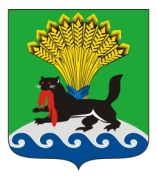 РОССИЙСКАЯ ФЕДЕРАЦИЯИРКУТСКАЯ ОБЛАСТЬИРКУТСКОЕ РАЙОННОЕ МУНИЦИПАЛЬНОЕ ОБРАЗОВАНИЕКОНТРОЛЬНО-СЧЕТНАЯ ПАЛАТА ЗАКЛЮЧЕНИЕ Контрольно-счетной палаты Иркутского района на проект решения Думы Иркутского района «Об исполнении  районного бюджета за 2019 год»30 апреля 2020 года				      	                             №22/20-зРассмотрено на коллегии КСП Иркутского района                                                       29.04.2020  и  утверждено  распоряжением                                                          Председателя КСП района от 29.04.2020 № 11-км Контрольно-счетной палатой Иркутского районного муниципального образования проведена внешняя проверка годового отчета об исполнении районного бюджета до его рассмотрения Думой Иркутского районного муниципального образования. Годовой отчет об исполнении районного бюджета подлежит внешней проверке, которая включает внешнюю проверку бюджетной отчетности главных администраторов бюджетных средств и подготовку заключения на годовой отчет об исполнении бюджета. Основные выводы1. Заключение Контрольно-счетной палаты Иркутского района на проект решения Думы Иркутского района об исполнении районного бюджета за 2019 год (далее–проект решения) подготовлено в соответствии с требованиями статей 264.4-264.6 Бюджетного кодекса Российской Федерации, статьей 30 Положения о бюджетном процессе в Иркутском районном муниципальном образовании, утвержденного решением Думы Иркутского районного муниципального образования от 31.10.2013 №53-398/рд.Представленный на экспертизу Проект решения содержит все предусмотренные законодательством приложения. 2. Проект решения и иные документы, представленные одновременно с годовым отчетом об исполнении районного бюджета за 2019 год, соответствуют перечню, установленному статьей 264.6 Бюджетного кодекса Российской Федерации. 3. Основные характеристики районного бюджета, утверждены:- по доходам в сумме 5 192 270,7 тыс. рублей, исполнены в сумме 4 780 617,9 тыс. рублей;- по расходам в сумме 5 285 750,1 тыс. рублей, исполнены в сумме 4 785 286,9 тыс. рублей;- дефицит составил 4 669,0 тыс. рублей при запланированном дефиците 93 479,4 тыс. рублей.4. Исполнение доходной части районного бюджета в 2019 году обеспечено на 22,0% налоговыми и неналоговыми платежами, которые составили сумму 1 050 282,9 тыс. рублей, и на 78,0% безвозмездными поступлениями в сумме 3 730 335,0 тыс. рублей. 5. Основными доходными источниками районного бюджета в 2019 году являлись налог на доходы физических лиц (58,8% в структуре налоговых и неналоговых доходов) и налоги на совокупный доход (17,0% в структуре налоговых и неналоговых доходов).Поступления налога на доходы физических лиц составили сумму 617 535,1 тыс. рублей, или 102,1% к плану, что на 74,6% превышает показатель 2018 года. Как указано в Пояснительной записке к проекту решения высокий темп роста поступлений связан с погашением налогоплательщиками задолженности прошлых лет, постановкой на налоговый учет налогоплательщиков в связи с изменением места регистрации, а также за счет установления Законом Иркутской области от 17.12.2018 №131-ОЗ «Об областном бюджете на 2019 год и на плановый период 2020 и 2021 годов» дополнительного норматива отчислений от НДФЛ в районный бюджет с 01.01.2019 в размере 15,836% (замена дотации на выравнивание обеспеченности муниципального района).6. Налоги на совокупный доход по состоянию на 01.01.2020 поступили в сумме 178 984,9 тыс. рублей, или 103,6% плана, что превышает объем поступлений 2018 года на 36,1%.7. Неналоговые доходы по состоянию на 01.01.2020 поступили в районный бюджет в сумме 239 328,2 тыс. рублей или 69,8% плана, что по сравнению с 2018 годом больше на сумму 57 472,9 тыс. рублей.Основной объем неналоговых доходов в 2019 году сформирован за счет доходов от оказания платных услуг и компенсаций затрат государства, объем поступлений которых составил сумму 119 136,3 тыс. рублей, или 49,8% от общей суммы неналоговых доходов. Утвержденный плановый показатель выполнен на 99,3%, невыполнение связано со снижением фактической посещаемости детей образовательных организаций Иркутского района. 8. Несмотря на наличие методик прогнозирования поступлений доходов в районный бюджет, допускается недостаточно точное прогнозирование доходов, что обусловлено в ряде случаев объективными причинами. Данная ситуация носит системный характер. Комитетом по управлению муниципальным имуществом и жизнеобеспечению Иркутского районного муниципального образования допущены существенные отклонения, что свидетельствует о необходимости повышения качества прогнозирования доходов.9. Объем безвозмездных поступлений по состоянию на 01.01.2020 составил сумму 3 730 335,0 тыс. рублей, в том числе безвозмездные поступления от других бюджетов бюджетной системы Российской Федерации  в сумме 3 737 803,3 тыс. рублей, из них: дотации - 166 139,7 тыс. рублей, субсидии – 1 935 013,9 тыс. рублей, субвенции – 1 632 678,2 тыс. рублей, иные межбюджетные трансферты – 3 971,5 тыс. рублей. Поступили прочие безвозмездные поступления в сумме 1 125,0 тыс. рублей. Осуществлен возврат остатков субсидий, субвенций и иных межбюджетных трансфертов, имеющих целевое назначение, прошлых лет в сумме 8 593,3 тыс. рублей.10. Расходы районного бюджета в окончательной редакции решения Думы Иркутского района №55-571/рд «О районном бюджете на 2019 год и на плановый период 2020 и 2021 годов» и уточненной сводной бюджетной росписью утверждены в сумме 5 285 750,1 тыс. рублей, исполнены в сумме 4 785 286,9 тыс. рублей или 90,5% плана. Объем неисполненных бюджетных назначений составил сумму 500 463,2 тыс. рублей. По сравнению с 2018 годом расходы в отчетном периоде увеличились на сумму 1 295 133,9 тыс. рублей, или на 37,1 процентов. 11. Анализ исполнения бюджетных назначений свидетельствует, что основная часть сгруппирована по разделам бюджетной классификации расходов бюджетов Российской Федерации и исполнена более чем на 94% к плановым показателям, за исключением разделов: «Национальная экономика» - 27,4%, «Жилищно-коммунальное хозяйство» - 45,2 процента.12. Основную долю расходов районного бюджета в 2019 году составили расходы по разделам «Образование» – 78,4% и «Общегосударственные вопросы» – 9,7 процента. На указанные расходы в 2019 году было направлено 88,1% или 4 216 654,7 тыс. рублей. 13. Структуру расходов районного бюджета составляют программные и непрограммные расходы. Программные расходы составляют 99,4%, включают 15 муниципальных программ и непрограммные расходы - 0,6 процентов. Программные расходы по состоянию на 01.01.2020 исполнены в сумме 4 754 444,5 тыс. рублей при плановых назначениях 5 254 833,6 тыс. рублей или 90,5 процентов. Расходы не исполнены в сумме 500 389,1 тыс. рублей. По сравнению с 2018 годом объем средств на финансирование муниципальных программ в 2019 году вырос на 1 849 374,9 тыс. рублей или в 1,6 раза. Непрограммные расходы за отчетный период исполнены в сумме 30 842,4 тыс. рублей при плановых назначениях 30 916,4 тыс. рублей, или 99,8 процентов. 14. Кредиторская задолженность по обязательствам районного бюджета по состоянию на 01.01.2020 составила сумму 84 305,7 тыс. рублей. По сравнению с 2018 годом кредиторская задолженность увеличилась на 20 789,1 тыс. рублей, или на 32,7 процента. Наибольший объем кредиторской задолженности отмечен по Администрации Иркутского районного муниципального образования в сумме 16 601,9 тыс. рублей и у Министерства имущественных отношений Иркутской области в сумме 49 673,9 тыс. рублей. 15. Дебиторская задолженность районного бюджета по состоянию на 01.01.2020 сложилась в сумме 6 315 652,5 тыс. рублей, по сравнению с 2018 годом увеличилась на 954 835,0 тыс. рублей, или на 17,8 процента. В связи с применением с 01.01.2019 федерального стандарта бухгалтерского учета для организаций государственного сектора «Доходы» утвержденного Приказом Минфина России от 27.02.2018 №32н дебиторская задолженность по состоянию на 01.01.2019 откорректирована в сторону увеличения. Увеличение дебиторской задолженности отмечено по Управлению образования в сумме 4 012 593,3 тыс. рублей, Комитету по финансам в сумме 39 580,3 тыс. рублей, уменьшение дебиторской задолженности сложилось у Министерства имущественных отношений Иркутской области в сумме 12 936,3 тыс. рублей.16. В соответствии со статьей 17 решения Думы Иркутского района от 13.12.2018 №55-571/рд «О районном бюджете на 2019 год и на плановый период 2020 и 2021 годов» объем бюджетных ассигнований дорожного фонда Иркутского районного муниципального образования на 2019 год утвержден в сумме 77 206,1 тыс. рублей, исполнен в сумме 70 889,2 тыс. рублей, или 91,8% плана. 17. Задолженность муниципальных образований по бюджетным кредитам по состоянию на 01.01.2019  перед районным бюджетом составляла сумму 20 199,0 тыс. рублей. В 2019 году предоставлено бюджетных кредитов муниципальным образованиям на сумму 15 000,0 тыс. рублей, погашена задолженность в сумме 6 867,2 тыс. рублей и начислено процентов в сумме 156,9 тыс. рублей. Задолженность муниципальных образований по бюджетным кредитам, выданным из районного бюджета по состоянию на 01.01.2020 увеличилась на 8 289,7 тыс. рублей и составила 28 488,7 тыс. рублей. 18. При проведении внешней проверки установлено, что главными администраторами бюджетных средств годовая бюджетная отчетность представлена в полном объеме, предусмотренном Приказом Минфина России от 28.12.2010 №191н «Об утверждении Инструкции о порядке составления и представления годовой, квартальной и месячной отчетности об исполнении бюджетов бюджетной системы Российской Федерации».19. В ходе проверки установлены факты несоответствия показателей бухгалтерской отчетности. В отчетности Думы Иркутского района показатели, отраженные в форме отчетности 0503121 «Отчет о финансовых результатах деятельности» не соответствуют показателям, отраженным в форме 0503169 «Сведения по дебиторской и кредиторской задолженности» на сумму 61,8 тыс. рублей. При сопоставлении показателей бухгалтерского учета отраженных в главной книге с показателями формы 0503130 «Баланс главного распорядителя, распорядителя, получателя бюджетных средств, главного администратора, администратора источников финансирования дефицита бюджета, главного администратора, администратора доходов бюджета» установлено расхождение на сумму 3,3 тыс. рублей. В отчетности бюджетных образовательных организаций подведомственных Управлению образования Иркутского района установлено несоответствие показателей бухгалтерской отчетности формы 0503721 «Отчет о финансовых результатах деятельности» с показателями, отраженными в оборотно-сальдовых ведомостях на общую сумму 2 083,7 тыс. рублей. 20. Показатели исполнения районного бюджета, предлагаемые к утверждению решением Думы Иркутского района, соответствуют данным годовой бюджетной отчетности форма 0503117 «Отчета об исполнении бюджета» представленной в Контрольно-счетную палату Иркутского района для проведения внешней проверке годового отчета об исполнении районного бюджета за 2019 год.В целом представленный проект решения Думы Иркутского района «Об исполнении районного бюджета за 2019 год» соответствует действующему законодательству и рекомендован к рассмотрению на публичных слушаниях, а также Думой Иркутского районного муниципального образования.Общие положенияЗаключение Контрольно-счетной палаты Иркутского района на годовой отчет об исполнении районного бюджета за 2019 год подготовлено на основании поручения Мэра района от 30.03.2020 №1227.Заключение на годовой отчет об исполнении районного бюджета за 2019 год подготовлено Контрольно-счетной палаты Иркутского района (далее - КСП района) в соответствии с требованиями статьи 264.4 Бюджетного кодекса Российской Федерации, статьи 30 решения Думы Иркутского района от 31.10.2013 №53-398/рд «Об утверждении Положения о бюджетном процессе в Иркутском районном муниципальном образовании», с учетом результатов внешней проверки годового отчета об исполнении районного бюджета и годовой бюджетной отчетности главных администраторов бюджетных средств за 2019 год.Согласно статье 264.6 Бюджетного кодекса Российской Федерации отчет об исполнении бюджета за отчетный финансовый год с указанием общего объема доходов, расходов и дефицита (профицита) бюджета утверждается решением об исполнении бюджета. Представленный в КСП района проект решения Думы Иркутского района (далее – проект решения Думы) сформирован в соответствии с требованиями статьи 264.6 Бюджетного кодекса Российской Федерации, отдельными приложениями к проекту решения Думы предлагается утвердить показатели:- доходов бюджета по классификации доходов бюджетов;	- расходов бюджета по ведомственной структуре расходов районного бюджета;- расходов бюджета по разделам и подразделам классификации расходов бюджетов;- источников финансирования дефицита бюджета по кодам классификации источников финансирования дефицитов бюджетов.Анализ исполнения доходов, расходов и дефицита районного бюджета за 2019 годОбщая характеристика исполнения районного бюджета за 2019 годРешением Думы Иркутского района от 13.12.2018 №55-571/рд «О районном бюджете на 2019 год и на плановый период 2020 и 2021 годов» (далее – решение Думы №55-571/рд) первоначально утверждены основные характеристики районного бюджета на 2019 год:- общий объем доходов районного бюджета в сумме 3 263 169,4 тыс. рублей, в том числе безвозмездные поступления в сумме 2 329 476,5 тыс. рублей, из них: объем межбюджетных трансфертов из областного бюджета в сумме 2 325 129,7 тыс. рублей, объем межбюджетных трансфертов из бюджетов поселений, входящих в состав Иркутского районного муниципального образования, в сумме 3 377,9 тыс. рублей;- общий объем расходов районного бюджета в сумме 3 320 536,4 тыс. рублей;- размер дефицита районного бюджета в сумме 57 367,0 тыс. рублей, или 7,5% утвержденного общего годового объема доходов районного бюджета без учета утвержденного объема безвозмездных поступлений и поступлений налоговых доходов по дополнительным нормативам отчислений.В течение 2019 года в решение Думы Иркутского района о районном бюджете шесть раз вносились изменения от: 31.01.2019 №57-589/рд,  28.03.2019 №59-620/рд,  27.06.2019 №63-666/рд,  29.08.2019 №64-679/рд,  31.10.2019 №02-11/рд и  19.12.2019 №05-49/рд.В окончательной редакции решения Думы Иркутского района о районном бюджете на 2019 год (от 19.12.2019 №05-49/рд) утверждены основные характеристики районного бюджета:- общий объем доходов районного бюджета в сумме 5 192 270,7 тыс. рублей, в том числе безвозмездные поступления в сумме 4 057 431,0 тыс. рублей, из них: объем межбюджетных трансфертов из областного бюджета в сумме 4 061 421,6 тыс. рублей, объем межбюджетных трансфертов из бюджетов поселений, входящих в состав Иркутского районного муниципального образования, в сумме 3 471,5 тыс. рублей;- общий объем расходов районного бюджета в сумме                            5 285 750,1 тыс. рублей;- размер дефицита районного бюджета в сумме 93 479,4 тыс. рублей, или 9,9% утвержденного общего годового объема доходов районного бюджета без учета утвержденного объема безвозмездных поступлений и поступлений налоговых доходов по дополнительным нормативам отчислений. Дефицит районного бюджета c учетом снижения остатков средств на счетах по учету средств районного бюджета в объеме 22 894,0 тыс. рублей составит 7,5%.Исполнение основных параметров районного бюджета по состоянию на 01.01.2020 представлено в таблице.										(тыс. рублей)Доходы районного бюджетаДоходы районного бюджета в окончательной редакции на 2019 год утверждены решением Думы района в размере 5 192 270,7 тыс. рублей. Фактическое поступление доходов в районный бюджет по итогам 2019 года составило сумму 4 780 617,9 тыс. рублей, или 92,1% к утвержденному плану, в том числе:-по налоговым и неналоговым доходам в сумме 1 050 282,9 тыс. рублей, или 92,5% утвержденного плана из них, налоговые доходы исполнены в сумме 810 954,7 тыс. рублей, или 102,4 плана, неналоговые доходы в сумме 239 328,2 тыс. рублей или 69,8% к плану;- безвозмездные поступления составили сумму 3 730 335,0 тыс. рублей, или 91,9% от утвержденного плана.Объем неисполненных бюджетных назначений по доходам составил 440 647,1 тыс. рублей, в том числе: налоговые и неналоговые доходы в сумме 113 557,3 тыс. рублей, безвозмездные поступления – 327 089,8 тыс. рублей. Информация об исполнении районного бюджета в части доходов за 2019 год  представлена в следующей таблице.    										(тыс. рублей)По сравнению с аналогичным периодом 2018 года исполнение бюджетных назначений по доходам увеличилось  на сумму 1 292 408,2 тыс. рублей или 37,1%, из них:	- по налоговым доходам «+» 319 241,5 тыс. рублей (64,9%);	-по неналоговым доходам «+» 57 472,8 тыс. рублей (31,6%);-по безвозмездным поступлениям «+» 915 693,9 тыс. рублей (32,5%).  Налоговые доходыПоступление налоговых доходов в районный бюджет за отчетный период по сравнению с тем же периодом 2018 года увеличилось на 319 241,5 тыс. рублей  или 64,9% и составило 810 954,7 тыс. рублей.Анализ исполнения налоговых доходов районного бюджета за 2019 год  представлен в следующей таблице.  (тыс. рублей)Положительная динамика по сравнению с отчетными показателями 2018 года установлена практически по всем видам налоговых поступлений, исключение составляет государственная пошлина «-» 186,2 тыс. рублей к 2018 году, при этом, плановый показатель по итогам отчетного периода выполнен на 120,4 процента.Основную долю в структуре налоговых доходов составляют налог на доходы физических лиц (76,1% налоговых поступлений), налог, взимаемый в связи с применением упрощенной системы налогообложения (17,2% налоговых поступлений) и единый налог на вмененный доход для отдельных видов деятельности (4,3% налоговых поступлений).Основной объем поступлений приходится на налог на доходы физических лиц (далее - НДФЛ) по состоянию на 01.01.2020 составил 617 535,1 тыс. рублей при плановом показателе 604 907,6 тыс. рублей, или 102,1%, что превышает объем поступлений 2018 года на 263 794,8 тыс. рублей или на 74,6 процента. Согласно информации, изложенной в Пояснительной записке, высокий темп роста поступлений и как следствие, перевыполнение показателя связано с погашением налогоплательщиками задолженности прошлых лет, постановкой на налоговый учет налогоплательщиков в связи с изменениями места регистрации, а также за счет установления Законом Иркутской области от 17.12.2018 №131-ОЗ «Об областном бюджете на 2019 год и на плановый период 2020 и 2021 годов» дополнительного норматива отчислений от НДФЛ в бюджет Иркутского района с 01.01.2019 в размере 15,836% (замена дотации на выравнивание обеспеченности муниципального района).Поступления налога, взимаемого в связи с применением упрощенной системы налогообложения, составили 139 461,3 тыс. рублей или 104,0% утвержденного плана, что на 40 998,3 тыс. рублей или на  41,6% превышает поступления 2018 года. Поступление данного налога увеличилось за счет количества налогоплательщиков, вставших на учет в налоговом органе в 2019 году, а также изменения налогооблагаемой базы. Поступления единого налога на вмененный доход составили 35 136,1 тыс. рублей или 100,8% утвержденного плана, что на 4 053,5 тыс. рублей или на 13% превышает поступления 2018 года. Поступление данного налога увеличилось за счет погашения задолженности прошлых лет налогоплательщиками, изменения налогооблагаемой базы по налогу за 2018 год и текущий период 2019 года. Поступления в районный бюджет акцизов по подакцизным товарам (продукции), производимым на территории Российской Федерации  составили 14 194,0 тыс. рублей или 99,6% к утвержденному плану года.На невыполнение плана по данной статье доходов повлияло осуществление в декабре 2019 года взаимозачетов (возвратов) главным администратором доходов – Управлением Федерального казначейства по Иркутской области, акцизов по подакцизным товарам (продукции), производимым на территории Российской Федерации. Уточнить план по данной статье доходов не предоставлялось возможным, ввиду внесения изменений в решение Думы района о районном бюджете на 2019 год - 19.12.2019 года.Поступление доходов по акцизам на автомобильный и прямогонный бензин, дизельное топливо, моторные масла для дизельных и (или) карбюраторных (инжекторных) двигателей, производимые на территории Российской Федерации, увеличилось по сравнению с аналогичным периодом 2018 года на 8 160,2 тыс. рублей или на 135,2%. Увеличение поступлений связано с увеличением установленных Законом Иркутской области от 17.12.2018 №131-ОЗ «Об областном бюджете на 2019 год и на плановый период 2020 и 2021 годов» дифференцированных нормативов отчислений в местные бюджеты от акцизов на автомобильный и прямогонный бензин, дизельное топливо, моторные масла для дизельных и (или) карбюраторных (инжекторных) двигателей, производимые на территории Российской Федерации, а также за счет увеличения ставок по акцизам на автомобильный бензин и дизельное топливо в 2019 году. Общий объем дифференцированных нормативов отчислений от акцизов в районный бюджет установлен на 2019 год – 0,194% (2018 год - 0,095%).Неналоговые доходыПо итогам 2019 года сумма неналоговых доходов, поступившая в районный бюджет, составила 239 328,2 тыс. рублей, что по сравнению с 2018 годом больше на 57 472,9 тыс. рублей или на 31,6 процента. Утвержденный годовой план по неналоговым доходам выполнен на 69,8 процентов. Анализ исполнения неналоговых доходов районного бюджета за 2019 год представлен в следующей таблице.(тыс. рублей)Основной объем неналоговых доходов в 2019 году сформирован за счет доходов от оказания платных услуг и компенсаций затрат государства, объем поступлений составил сумму 119 136,3 тыс. рублей, или 49,8% от общей суммы неналоговых доходов. Утвержденный плановый показатель выполнен на 99,3%, невыполнение связано со снижением фактической посещаемости детей образовательных организаций Иркутского района.  Платежи при пользовании природными ресурсами в 2019 году поступили в объеме 7 766,1 тыс. рублей, плановый показатель выполнен на 109,4 процента. План перевыполнен в связи с увеличением фактических начислений платы по сравнению с прогнозируемыми показателями, а также уплатой 2 плательщиками платы за негативное воздействие на окружающую среду задолженности за 2018 год.Доходы от продажи материальных и нематериальных активов поступили в 2019 году в сумме 20 771,8 тыс. рублей или 102,3% к уточненному плану. Перевыполнение плана связано с увеличением количества поданных заявлений в министерство имущественных отношений Иркутской области о перераспределении земельных участков, размер платы которых за увеличение площади определяется как 15% кадастровой стоимости земельного участка, а также за счет поступления заявлений о предоставлении земельных участков членам СНТ «Светлое», в котором ранее приватизация земельных участков не осуществлялась.Поступление денежных взысканий (штрафов) в 2019 году составило сумму 7 842,1 тыс. рублей или 102,5% к утвержденному плану. На перевыполнение плана повлияло увеличение количества проведенных проверок в декабре 2019 года, а также поступлений задолженности прошлых лет. Наибольший удельный вес по данной статье доходов принадлежит прочим поступлениям от денежных взысканий (штрафов) и иных сумм в возмещение ущерба – 38,6 процентов.При увеличении общего объема поступлений неналоговых доходов в отчетном периоде по сравнению с 2018 годом, отмечается снижение поступлений доходов от использования имущества, находящегося в государственной и муниципальной собственности.Доходы от использования имущества, находящегося в государственной и муниципальной собственности  поступили в сумме 83 830,6 тыс. рублей, или 94,7% от утвержденного плана. Удельный вес доходов от использования имущества, находящегося в государственной и муниципальной собственности, в общем объеме неналоговых доходов составил за 2019 год 35,0 процентов.По сравнению с аналогичным периодом 2018 года доходы уменьшились на 4 716,9 тыс. рублей. Уменьшение поступлений доходов от использования имущества, находящегося в государственной и муниципальной собственности, связано с неисполнением арендаторами обязательств по внесению арендных платежей; оспариванием арендаторами результатов определения кадастровой стоимости земельных участков в соответствии с Федеральным законом от 29.07.1998 №135-ФЗ «Об оценочной деятельности в Российской Федерации» в суде или комиссии по рассмотрению споров о результатах определения кадастровой стоимости при Управлении Росреестра по Иркутской области; расторжением договоров аренды земельных участков (в том числе в связи с оформлением земельных участков в собственность). Снижение поступлений по договорам на установку и эксплуатацию рекламных конструкций обусловлено прекращением договоров в связи с истечением срока действия.Безвозмездные поступленияБезвозмездные поступления по сравнению с 2018 годом увеличились на 32,5% или на  сумму 915 693,8 тыс. рублей. Основная доля безвозмездных поступлений 51,9% приходится на субсидии бюджетам муниципальных районов. Субвенции бюджетам муниципальных районов составили 43,8% безвозмездных поступлений. Анализ поступлений безвозмездных поступлений представлен в следующей таблице. (тыс. рублей)При положительной динамике поступлений доходной части районного бюджета за 2019 год остается актуальной проблема обеспечения точности прогнозирования доходов. В рамках внешней проверки осуществлен анализ исполнения доходов главными администраторами доходов районного бюджета – органами местного самоуправления Иркутского районного муниципального образования. Анализ отчетов об исполнении бюджета главными администраторами доходов районного бюджета за 2019 год показал, что всеми главными администраторами доходов реализованы полномочия ст.160.1 Бюджетного кодекса Российской Федерации по утверждению методики прогнозирования поступлений доходов в районный бюджет в соответствии  с общими требованиями к такой методике.Несмотря на наличие методик прогнозирования поступлений доходов в районный бюджет, допускается недостаточно точное прогнозирование доходов, что обусловлено в ряде случаев объективными причинами.    Анализ исполнения доходов районного бюджета в разрезе главных администраторов доходов районного бюджета - органов местного самоуправления Иркутского районного муниципального образования представлен в таблице.(тыс. рублей)Как видно из таблицы общий объем снижения утвержденных значений по доходам составил 327 464,4 тыс. рублей. По главному администратору бюджетных средств – Комитету по управлению муниципальным имуществом и жизнеобеспечению Иркутского районного муниципального образования (далее - КУМИ ИРМО) отклонения достаточно существенны, что свидетельствует о необходимости повышения качества прогнозирования доходов. 3. Исполнение расходной части районного бюджета в 2019 году Расходы районного бюджета в окончательной редакции решения Думы №55-571/рд и уточненной сводной бюджетной росписью утверждены в сумме 5 285 750,1 тыс. рублей, исполнены в сумме 4 785 286,9 тыс. рублей. Объем неисполненных бюджетных назначений составил 500 463,2 тыс. рублей, или 9,5% к плановым показателям.На основании распоряжения Комитета по финансам администрации Иркутского района от 24.12.2019 №111 «О внесении изменений в сводную бюджетную роспись ИРМО на 2019 год и плановый период 2020 и 2021 годов» в соответствие с пунктом 3 статьи 217 Бюджетного кодекса Российской Федерации произведено перераспределение бюджетных назначений между разделами бюджетной классификации расходов главному распорядителю бюджетных средств - Администрации Иркутского районного муниципального образования. (тыс. рублей)Анализ исполнения расходов районного бюджета в разрезе разделов по состоянию на 31.12.2019 года.(тыс. рублей)Анализ исполнения бюджетных назначений показал, что практически по всем разделам расходы исполнены более 94% к плану, за исключением разделов: «Национальная экономика» - 27,4%, «Жилищно-коммунальное хозяйство» - 45,2 процента. Низкое исполнение расходов по разделу «Национальная экономика» сложилось из-за не выполнения работ подрядчиком по берегоукреплению озера Байкал в пределах прибрежной полосы в р.п. Листвянка и по разделу «Жилищно-коммунальное хозяйство» в связи с несвоевременной подачей документации на разработку проектно-сметной документации и нарушения подрядными организациями сроков исполнения контрактов по обеспечению населения и объектов социальной сферы качественным питьевым водоснабжением.Основную долю расходов районного бюджета в 2019 году составили расходы по разделам 07 «Образование» – 78,4% и 01 «Общегосударственные вопросы» – 9,7 процента. На данные расходы в 2019 году было направлено 88,1% или 4 216 654,7 тыс. рублей. Первоначально решением Думы №55-571/рд бюджетные назначения по расходам утверждены в сумме 3 320 536,5 тыс. рублей, в окончательной редакции утверждены в сумме 5 285 750,1  тыс. рублей.(тыс. рублей)Из приведенных выше данных видно, что бюджетные назначения, утвержденные первоначальным решением Думы района по сравнению с окончательным решением, увеличились на 59,2 процента. Наибольшее увеличение бюджетных назначений осуществлено по разделам: «Национальная экономика» в 5,2 раза, «Культура, кинематография» на 189,5%, «Общегосударственные вопросы» на 181,7%, «Физическая культура и спорт» на 153,5 процентов. Бюджетные ассигнования сокращены по разделам «Национальная оборона» - на 13,8% и «Обслуживание государственного  и муниципального долга» в полном объеме.Расходы в 2019 году по сравнению с 2018 годом увеличились на сумму 1 295 133,9 тыс. рублей, или на 37,1 процента. Сравнительный анализ расходов районного бюджета за 2018 и 2019 годы представлен в таблице. (тыс. рублей)Как видно из таблицы расходы районного бюджета снизились по разделам: «Жилищно-коммунальное хозяйство» на 46 290,1 тыс. рублей или 43,4%, «Национальная оборона» на 67,1 тыс. рублей или 18,9%,  «Национальная экономика» на 15 988,7 тыс. рублей или 15,6 процентов. Вместе с тем отмечается значительное увеличение расходов по разделам: «Физическая культура и спорт» в 3,9 раза или на 1 995,5 тыс. рублей, «Культура, кинематография» на 87,6% или на 8 917,8 тыс. рублей и «Общегосударственные вопросы» – на 77,9% или на 203 566,7 тыс. рублей.Расходы бюджета за 2018-2019 года в разрезе подразделов представлены в таблице.	(тыс. рублей)В структуре расходов районного бюджета наибольший удельный вес приходится на следующие подразделы: 0702 «Общее образование» - 57%, 0701«Дошкольное образование» - 18,2%, 0113 «Другие общегосударственные вопросы» - 6 процентов.Расходы районного бюджета в 2019 году в соответствии с ведомственной структурой расходов районного бюджета осуществляли шесть главных распорядителей бюджетных средств. Информация представлена в таблице. (тыс. рублей)Как видно из таблицы, наиболее низкое исполнение сложилось по КУМИ ИРМО, расходы не исполнены в сумме 346 725,5 тыс. рублей, или на 17,3 процента (см. на стр.15 и 66).Расходы районного бюджета в 2019 году сформированы главным образом программным методом в сумме 5 254 833,7 тыс. рублей или 99,4 процента. Объем непрограммных расходов составляет сумму 30 916,4 тыс. рублей или 0,6% от общего объема расходов. Непрограммные расходы за отчетный период составили сумму 30 842,4 тыс. рублей при плановых назначениях 30 916,4 тыс. рублей или 99,8% плана. Непрограммная часть районного бюджета предусматривает детализацию расходов на обеспечения деятельности депутатов и Думы Иркутского района, КСП района, проведение выборов депутатов представительного органа местного самоуправления Иркутского района и на осуществление  переданных на уровень района полномочий. Исполнение непрограммных расходов в разрезе направлений представлено в таблице.(тыс. рублей)Финансирование непрограммных направлений деятельности осуществлялось за счет средств областного, районного бюджетов и бюджетов поселений. На обеспечение деятельности председателя Думы Иркутского района и возмещения части расходов, связанных с депутатской деятельностью расходы предусмотрены и исполнены в сумме 3 342,6 тыс. рублей, в том числе за счет средств областного бюджета в сумме 1 611,7 тыс. рублей средства направлены на выплату денежного содержания. На обеспечение деятельности аппарата Думы Иркутского района расходы предусмотрены и исполнены в сумме 5 979,5 тыс. рублей, в том числе за счет средств областного бюджета в сумме 2 663,8 тыс. рублей средства направлены на выплату денежного содержания. На проведение торжественных мероприятий, проводимых Думой Иркутского района за счет средств местного бюджета, запланировано и исполнено в сумме 167,7 тыс. рублей.На обеспечение деятельности КСП района предусмотрено расходов в сумме 8 781,2 тыс. рублей, исполнено в сумме 8 755,1 тыс. рублей или 99,7% плана из них, средства областного бюджета в сумме 4 953,9 тыс. рублей направлены на выплату денежного содержания. На осуществление переданных полномочий поселений по осуществлению внешнего муниципального финансового контроля межбюджетные трансферты запланированы и исполнены в полном объеме в сумме 2 305,6 тыс. рублей.На проведение выборов депутатов представительного органа Иркутского района предусмотрено и исполнено в сумме 9 052,4 тыс. рублей.Непрограммные расходы на осуществление переданных полномочий запланированы и исполнены в полном объеме в сумме 1 191,3 тыс. рублей. Непрограммные расходы на исполнение судебных актов Российской Федерации и мировых соглашений по возмещению вреда, причиненного в результате незаконных действий органов местного самоуправления либо должностных лиц этих органов, а также в результате деятельности казенных учреждений запланированы в сумме 51,0 тыс. рублей. Данные расходы исполнены в сумме 3,1 тыс. рублей или 6,1% плана  главным распорядителем бюджетных средств - Управление образования администрации Иркутского районного муниципального образования (далее – Управление образование).В 2019 году осуществлялось финансирование 15 муниципальных программ.Муниципальные программы направлены на решение задач в рамках приоритетных направлений социально-экономического развития Иркутского района. Срок действия всех муниципальных программ предусмотрен на 2018-2023 годы.Информация о плановых показателях и фактическом исполнении муниципальных программ и непрограммных расходов в 2019 году представлена в таблице.(тыс. рублей)По сравнению с 2018 годом объем средств направленных на финансирование муниципальных программ в 2019 году увеличен на сумму 1 849 374,9 тыс. рублей или в 1,6 раза. Количество муниципальных программ в 2019 году увеличилось и составило 15 муниципальных программ, добавлены муниципальные программы: «Совершенствование управления в сфере градостроительной политики в Иркутском районе» и «Охрана окружающей среды в Иркутском районе». Муниципальные программы Иркутского районного муниципального образования в 2019 году исполнены на 90,5%, за исключением муниципальных программ: - «Обеспечение безопасности, профилактика правонарушений, социально-негативных явлений и социально значимых заболеваний на территории Иркутского района» исполнена на 5,3%;- «Развитие коммунально-инженерной инфраструктуры и энергосбережения в Иркутском районе» исполнена на 45,1%;- «Совершенствование управления в сфере градостроительной политики в Иркутском районе» исполнена на  67,3 процента.Информация об исполнении муниципальных программ в разрезе главных администраторов бюджетных средств представлена в таблице. (тыс. рублей)Анализ исполнения расходов районного бюджета в разрезе муниципальных программ Иркутского районного муниципального образования показал следующее.1. Муниципальная программа «Управление муниципальными финансами Иркутского районного муниципального образования». Бюджетные назначения по состоянию на 01.01.2020 исполнены в сумме 311 924,8 тыс. рублей, или 100% к плановым назначениям. Исполнение муниципальной программы в разрезе подпрограмм представлено в таблице.(тыс. рублей)Главным распорядителем бюджетных средств (далее – ГРБС) по данной муниципальной программе является Комитет по финансам администрации Иркутского районного муниципального образования (далее – Комитет по финансам). Расходы по программе осуществлялись за счет средств областного и районного бюджетов.По подпрограмме «Организация составления и исполнения районного бюджета, управление районными финансами» расходы исполнены в сумме 257 990,5 тыс. рублей или 100% и направлены на:- выплаты персоналу в целях обеспечения выполнения функций государственными (муниципальными) органами, казенными учреждениями, органами управления государственными внебюджетными фондами в сумме 19 613,8 тыс. рублей;- закупка товаров, работ и услуг для обеспечения государственных (муниципальных) нужд в сумме 282,7 тыс. рублей;- выравнивание уровня бюджетной обеспеченности поселений Иркутской области, входящих в состав муниципального района Иркутской области в сумме 238 094,0 тыс. рублей.По подпрограмме «Совершенствование системы управления муниципальными финансами в Иркутском районе» предусмотрено предоставление межбюджетных трансфертов на поддержку мер по обеспечению сбалансированности местных бюджетов в сумме 53 934,3 тыс. рублей. Расходы исполнены в полном объеме.2. Муниципальная программа «Организация муниципального управления в Иркутском районном муниципальном образовании». Расходы в целом по состоянию на 01.01.2020 исполнены в сумме 229 714,3 тыс. рублей, или 96,2% плановых назначений. Исполнение муниципальной программы в разрезе подпрограмм представлено в таблице.(тыс. рублей)Главными распорядителями бюджетных средств данной муниципальной программы являются Администрация Иркутского районного муниципального образования (далее – Администрация района) - расходы произведены в сумме 228 119,7 тыс. рублей и КУМИ ИРМО - расходы в сумме 1 594,6 тыс. рублей. Финансирование мероприятий осуществлялось за счет средств федерального, областного и районного бюджетов. Расходы по подпрограмме «Повышение эффективности муниципального управления в Иркутском районном муниципальном образовании» исполнены в сумме 135 644,4 тыс. рублей или 96,3% плана и направлены: - на обеспечение деятельности МКУ ИРМО «Служба единого заказчика» в сумме 10 335,9 тыс. рублей;- на обеспечение деятельности Администрации района в сумме 103 436,9 тыс. рублей;- празднование юбилейных и памятных дат, профессиональных праздников, приобретение сувенирной продукции в сумме 703,2 тыс. рулей;- доплаты к пенсиям муниципальных служащих, выплату почетным гражданам в сумме 7 360,3 тыс. рублей; - расходы на обеспечение кадровой деятельности в сумме 1 513,7 тыс. рублей;- расходы на оплату налогов и сборов (земельного налога, госпошлины, судебные расходы и т.д.) в сумме 1 226,4 тыс. рублей;- информационное освещение деятельности органов местного самоуправления в сумме 3 059,0 тыс. рублей.По подпрограмме «Материально-техническое обеспечение деятельности администрации Иркутского районного муниципального образования» расходы исполнены в сумме 65 012,9 тыс. рублей или 95% плана и направлены на:- обеспечение деятельности МКУ «Хозяйственно-эксплуатационной службы Иркутского района» в сумме 25 276,5 тыс. рублей; - управление эксплуатацией объектами муниципального имущества, а также техническое обеспечение администрации Иркутского районного муниципального образования (и структурных подразделений) в сумме 29 086,8 тыс. рублей;- обеспечение деятельности в сфере информационных технологий в сумме 6 674,6 тыс. рублей.По подпрограмме «Осуществление государственных полномочий, переданных Иркутскому районному муниципальному образованию» Иркутского районного муниципального образования» расходы исполнены в сумме 29 057,0 тыс. рублей или 98,8% плана. 3. Муниципальная программа «Развитие экономического потенциала в Иркутском районном муниципальном образовании». Расходы в 2019 году утверждены и исполнены в сумме 5 100,8 тыс. рублей. Главными распорядителями бюджетных средств данной муниципальной программы являются КУМИ ИРМО (расходы в сумме 5 000,0 тыс. рублей) и Администрация района (расходы в сумме 100,8 тыс. рублей). Исполнение муниципальной программы в разрезе подпрограмм представлено в таблице.(тыс. рублей)В подпрограмме «Развитие потребительского рынка в Иркутском районном муниципальном образовании» расходы в сумме 6,8 тыс. рублей предусмотренные и направлены в полном объеме Администрацией района на организацию проведения конкурса среди субъектов потребительского рынка Иркутского района и приобретение наградной продукции.По подпрограмме «Развитие и поддержка малого и среднего предпринимательства в Иркутском районном муниципальном образовании» расходы предусмотрены в сумме 5 000,0 тыс. рублей и направлены КУМИ ИРМО на капитальные вложения в объекты муниципальной собственности в рамках поддержки субъектов малого и среднего предпринимательства. По подпрограмме «Содействие условий для развития туризма на территории Иркутского районного муниципального образования» расходы предусмотрены и исполнены в сумме 94,0 тыс. рублей и направлены на позиционирование Иркутского района как туристического центра, на издание информационно-справочного бюллетеня, выдача технических условий для размещения объектов дорожного сервиса, изготовление информационных знаков туристической навигации. 4. Муниципальная программа «Обеспечение безопасности, профилактика правонарушений, социально-негативных явлений и социально значимых заболеваний на территории Иркутского района». Расходы  утверждены в сумме 233 012,9 тыс. рублей исполнены в сумме 12 424,2 тыс. рублей или 5,3% от плана, не исполнены в сумме 220 588,7 тыс. рублей. Исполнение муниципальной программы в разрезе подпрограмм представлено в таблице.(тыс. рублей) Финансирование муниципальной программы осуществлялась за счет средств областного и районного бюджетов. Бюджетные назначения предусмотрены двум главным распорядителям бюджетных средств: Администрации района (расходы в сумме 13 013,7 тыс. рублей) и КУМИ ИРМО (расходы в сумме 219 999,2 тыс. рублей). Расходы в сумме 12 424,2 тыс. рублей осуществлялись только Администрацией района. Низкое исполнение отмечено по подпрограмме «Обеспечение гражданской обороны, защиты населения и территорий Иркутского района от чрезвычайных ситуаций природного и техногенного характера и безопасности людей». Бюджетные назначения, предусмотренные на мероприятие «Защита от негативного воздействия населения и объектов экономики в рамках реализации мероприятия по охране озера Байкал и социально-экономическому развитию Байкальской природной территории» не освоены, из-за невыполнения работ подрядчиком ООО «Больверк». Бюджетные назначения в полном объеме (в сумме 219 999,2 тыс. рублей) не реализованы: за счет средств федерального бюджета – 169 913,9 тыс. рублей, за счет средств областного бюджета – 45 167,0 тыс. рублей и за счет средств районного бюджета – 4 918,3 тыс. рублей.Расходы в сумме 10 723,2 тыс. рублей направлены на обеспечение деятельности МКУ «Служба ГО и ЧС ИРМО» и в сумме 1 020,0 тыс. рублей на создание резерва материальных ресурсов для ликвидации чрезвычайных ситуаций.Подпрограмма «Мобилизационная подготовка Иркутского района» расходы в сумме 317,2 тыс. рублей направлены на реализацию мероприятий: обеспечение режима секретности и защиты государственной тайны в Администрации района в сумме 206,8 тыс. рублей и на материально-техническое обеспечение работы основного и запасного пункта управления Администрации района в сумме 110,4 тыс. рублей.Подпрограмма «Профилактика правонарушений, преступлений и обеспечение безопасности на территории Иркутского районного муниципального образования» расходы в сумме 152,4 тыс. рублей направлены на изготовление листовок, буклетов, приобретение сертификатов для награждения победителей конкурсов.Подпрограмма «Профилактика правонарушений несовершеннолетних на территории Иркутского районного муниципального образования» расходы  в сумме 112,1 тыс. рублей направлены на:- реализацию мероприятий, направленных на повышение эффективности взаимодействия населения с правоохранительными органами, другими субъектами профилактики, общественными организациями в сфере профилактики правонарушений несовершеннолетних 3,9 тыс. рублей; - организацию проведения конкурса «Лучшая организация работы с детьми и подростками, состоящими на внутришкольном и профилактическом учете в сумме 40,7 тыс. рублей;- проведение военно-спортивного мероприятия для подростков, состоящих на профилактическом учете в сумме 67,4 тыс. рублей.Подпрограмма «Участие в реализации мероприятий по охране здоровья населения, предупреждение распространения социально значимых заболеваний и снижение младенческой и детской смертности на территории Иркутского районного муниципального образования» расходы в сумме 99,2 тыс. рублей направлены на проведение конкурса лучший фельдшерско-акушерский пункт.5. Муниципальная программа «Развитие сельского хозяйства и устойчивое развитие сельских территорий Иркутского районного муниципального образования».Расходы по данной программе предусмотрены в подпрограмме «Развитие сельскохозяйственного производства, расширение рынка сельскохозяйственной продукции, сырья и продовольствия». Главным распорядителем бюджетных средств является Администрация района. Бюджетные средства утверждены в сумме 275,9 тыс. рублей и направлены на организацию и проведение мероприятий в области сельского хозяйства.6. Муниципальная программа «Развитие институтов гражданского общества в Иркутском районном муниципальном образовании». Расходы по данной программе предусмотрены в подпрограмме «Поддержка социально ориентированных некоммерческих организаций в Иркутском районном муниципальном образовании». Главным распорядителем бюджетных средств является Администрация района. Бюджетные средства утверждены и исполнены в полном объеме в сумме 2 243,0 тыс. рублей и направлены на: - оказание финансовой, информационной и консультационной поддержки деятельности социально ориентированных некоммерческих организаций в сумме 1 926,3 тыс. рублей;- профилактику социального сиротства, поддержка и укрепление семьи  в сумме 316,7 тыс. рублей. 7. Муниципальная программа «Развитие коммунально-инженерной инфраструктуры и энергосбережения в Иркутском районном муниципальном образовании». Расходы утверждены в сумме 140 119,2 тыс. рублей и исполнены в сумме 63 212,3 тыс. рублей или 45,1% плана. Исполнение муниципальной программы в разрезе подпрограмм представлено в таблице.(тыс. рублей) Финансирование программы осуществлялась за счет средств областного и районного бюджетов. Бюджетные ассигнования были предусмотрены трем ГРБС: Администрации района в сумме 197,3 тыс. рублей, Управлению образования в сумме 6 576,8 тыс. рублей и КУМИ ИРМО в сумме 133 345,1 тыс. рублей. По подпрограмме «Модернизация объектов коммунальной инфраструктуры Иркутского района» отмечается низкое исполнение расходов в сумме 60 171,5 тыс. рублей или 45,2% от плана. Согласно форме 0503160 Пояснительной записке расходы направлены:- на разработку проектно-сметной документации на строительство модульной котельной станции и подключение существующих сетей теплоснабжения п. Плишкино Иркутского района в сумме 6 750,0 тыс. рублей (100%);- на разработку проектной документации на строительство быстровозводимого сооружения из металла (гараж) в сумме 95,0 тыс. рублей (100%);- на проведение государственной экспертизы проектной документации в сумме 96,0 тыс. рублей (53,3%). Профинансировано в объеме фактической потребности; - на приобретение модульных котельных на объекты социальной сферы (термороботы) в сумме 21 959,0 тыс. рублей (100%);- на приобретение и поставку блочно - модульной котельной в с. Хомутово в сумме 22 065,0 тыс. рублей (100%);- на текущий, капитальный ремонт и техническое обслуживание объектов коммунальной инфраструктуры муниципальной собственности Иркутского района в сумме 1 667,3 тыс. рублей (100%);- на приобретение и поставку дизельной электростанции в с. Хомутово в сумме 809,9 тыс. рублей (99,5%);- на аварийно-восстановительные работы в сумме 71,8 тыс. рублей (17,0%), расходы были профинансированы в объеме фактической потребности;- на приобретение и поставку автоцистерны в рамках реализации мероприятий, направленных на обеспечение населения и объектов социальной сферы качественным питьевым водоснабжением в сумме 2 122,0 тыс. рублей (100%);- на подготовку объектов социальной сферы к отопительному сезону предусмотрены ассигнования в сумме 3 885,6 тыс. рублей. Назначения не исполнены по причине нарушения подрядными организациями сроков исполнения работ, реализация мероприятий перенесена на 2020 год;- на обеспечение населения и объектов социальной сферы качественным питьевым водоснабжением (коммунальные услуги, химический анализ проб воды, отпуск холодной воды) в сумме 737,6 тыс. рублей (44,8%). Назначения исполнены не в полном объеме, в связи с тем, что оплата производилась на основании фактически выставленных платежных документов;- на техническое перевооружение объекта водоснабжения в д. Кыцигировка в сумме 1 276,8 тыс. рублей (100%);- на разработку проектно-сметной документации на подбор и монтаж системы химводоподготовки объектов водоснабжения в сумме 1 200,0 тыс. рублей (26,4%). Назначения не исполнены по причине нарушения подрядными организациями сроков исполнения работ, реализация мероприятий перенесена на 2020 год;- на разработку проекта зон санитарной охраны, подземных источников водоснабжения питьевого и хозяйственно-бытового назначения в сумме 1 248,0 тыс. рублей или 67,2%. Назначения не исполнены по причине нарушения подрядными организациями сроков исполнения работ, реализация мероприятий перенесена на 2020 год;- на прочие расходы (технологическое присоединение, расходы на субаренду) в сумме 39,7 тыс. рублей (100%);- на разработку проектно-сметной документации объектов водоснабжения и водоотведения Иркутского районного муниципального образования были запланированы ассигнования в сумме 63 736,3 тыс. рублей, в том числе за счет средств областного бюджета в сумме 58 000,0 тыс. рублей, за счет средств местного бюджета в сумме 5 736,3 тыс. рублей. Назначения не исполнены по причине того, что муниципальный контракт не был заключен.По подпрограмме «Энергосбережение и повышение энергетической эффективности в Иркутском районе» также низкое исполнение в сумме 3 040,8 тыс. рублей или 43,3% от плана. Расходы направлены на проведение ремонта кровли здания МОУ ИРМО «Смоленская СОШ» в сумме 2 842,7 тыс. рублей и изготовлена техническая документация для постановки на кадастровый учет объектов недвижимости электросетевого хозяйства в сумме 198,1 тыс. рублей.8. Муниципальная программа «Развитие культуры в Иркутском районном муниципальном образовании». Расходы утверждены в сумме 52 883,4 тыс. рублей и исполнены в сумме 52 392,7 тыс. рублей или 99% от плана. Исполнение муниципальной программы в разрезе подпрограмм представлено в таблице.(тыс. рублей)Финансирование муниципальной программы «Развитие культуры в Иркутском районе» в 2019 году осуществлялось за счет средств федерального, областного и районного бюджетов. Бюджетные назначенияпредусмотрены главному распорядителю бюджетных средств Администрации района.В рамках указанной муниципальной программы расходы  осуществлены в полном объеме на организацию и проведение мероприятий в сфере культуры, приобретение наградной продукции, выплату стипендий одаренным детям, комплектование книжных фондов библиотек.По подпрограмме «Организация досуга жителей Иркутского района, поддержка и развитие жанров народного художественного творчества» расходы в сумме 1 267,0 тыс. рублей предусмотрены на организацию мероприятий в сфере культуры и  исполнены в сумме 1 259,7 тыс. рублей или 99,4 процента.Подпрограмма «Совершенствование системы информационно-библиотечного обслуживания в Иркутском районе» расходы предусмотрены в сумме 9 135,8 тыс. рублей, исполнены на 99,2% и направлены на обеспечение деятельности МКУК «Межпоселенческая районная библиотека» в сумме 8 748,0 тыс. рублей и на комплектования книжных фондов библиотек в сумме 314,1 тыс. рублей. По подпрограмме «Поддержка молодых дарований детского художественного образования и творчества в Иркутском районе» расходы предусмотрены в сумме 42 480,7 тыс. рублей и исполнены на 99 процентов.  Средства в сумме 41 930,1 тыс. рублей направлены на обеспечение деятельности казенных учреждений (музыкальных, художественных школ, школ искусств Иркутского района), в сумме 140,6 тыс. рублей на выплату стипендий одаренным детям и  проведение мастер-классов.  9. Муниципальная  программа «Развитие физической культуры и спорта в Иркутском районном муниципальном образовании». Расходы утверждены в сумме 22 292,9 тыс. рублей и исполнены в сумме 21 835,9 тыс. рублей или 97,9% от плана.  Исполнение муниципальной программы в разрезе подпрограмм представлено в таблице.(тыс. рублей)Финансирование муниципальной программы «Развитие физической культуры и спорта в Иркутском районе» в 2019 году осуществлялось за счет средств областного и районного бюджетов, главным распорядителем бюджетных средств Администрацией района.В рамках указанной муниципальной программы расходы направлены на проведение учебно-тренировочного процесса и деятельности муниципального казенного учреждения дополнительного образования Иркутского района «Детско-юношеской спортивной школы» (далее - МУК ДО ИР «ДЮСШ») в сумме 17 007,7 тыс. рублей, Центра тестирования по выполнению видов испытаний (тестов), нормативов по программе Всероссийского физкультурно-спортивного комплекса «ГТО» Иркутского районного муниципального образования в сумме 19,8 тыс. рублей.На приобретение подарочной и сувенирной продукции, организационной атрибутики, спортивного оборудования, на организацию и проведения спортивно-массовых мероприятий в сумме 1 385,6 тыс. рублей.На обеспечение участия обучающихся МКУ ДО ИР «ДЮСШ» в соревнованиях различного ранга в сумме 751,9 тыс. рублей.На приобретение спортивной формы для сборной команды Иркутского района предусмотрено и исполнено в сумме 1 732,5 тыс. рублей. На организацию и проведение физкультурно-оздоровительных и спортивно-массовых мероприятий в сумме 938,4 тыс. рублей. 10. Муниципальная программа «Молодежная политика в Иркутском районном муниципальном образовании». Расходы утверждены в сумме 23 414,0 тыс. рублей и исполнены в сумме 22 376,3 тыс. рублей или 95,6% плана. Исполнение муниципальной программы в разрезе подпрограмм представлено в таблице.(тыс. рублей)Финансирование муниципальной программы «Молодежная политика в Иркутском районе» в 2019 году осуществлялось за счет средств федерального, областного и районного бюджетов главным распорядителем бюджетных средств Администрации района.По подпрограммам «Молодежь Иркутского района» и «Комплексные меры профилактики наркомании и других социально-негативных явлений в молодежной среде» расходы осуществлены в полном объеме и направлены на приобретение инвентаря и наградной атрибутики для проведения мероприятий, на приобретение агитационного материала для повышение уровня осведомленности населения о негативных последствиях наркомании и других социально-негативных явлений. Расходы по подпрограмме «Молодым семьям - доступное жилье» исполнены на 95,3% или в сумме 20 899,8 тыс. рублей. В связи с низким размером регионального стандарта стоимости жилищно-коммунальных услуг, одна семья не смогла реализовать свидетельство из-за увеличения своих доходов.  11. Муниципальная программа «Развитие образования в Иркутском районном муниципальном образовании». Расходы утверждены в объеме 3 897 703,1 тыс. рублей и исполнены в сумме 3 719 098,4 тыс. рублей или 95,4% плана. Не исполнено в целом по программе 178 604,7 тыс. рублей. Исполнение муниципальной программы в разрезе подпрограмм представлено в таблице.(тыс. рублей)Финансирование данной муниципальной программы осуществлялась за счет средств федерального, областного и районного бюджетов. Расходы распределены следующим главным распорядителями бюджетных средств:- Управлению образования в сумме 2 417 777,6 тыс. рублей; - КУМИ ИРМО  в сумме 1 272 461,2  тыс. рублей;- Комитету по финансам в сумме 28 608,2 тыс. рублей;- Администрации района в сумме 248,3 тыс. рублей.По подпрограмме «Развитие дошкольного образования в Иркутском районном муниципальном образовании» расходы направлены на участие педагогических работников в конкурсах профессионального мастерства в полном объеме в сумме 14,6 тыс. рублей. По подпрограмме «Развитие общего образования в Иркутском районном муниципальном образовании» отмечается неисполнение. Расходы на организацию и проведение Всероссийской олимпиады школьников исполнены в сумме 21,0 тыс. рублей (49,2%), на приобретение медалей в целях создания условий для доступного и качественного образования для особых категорий обучающихся (дети с ОВЗ, дети-инвалиды, талантливые дети) в сумме 6,6 тыс. рублей (60,0%), на организацию и проведение конкурса педагогических инноваций исполнены в сумме 38,0 тыс. рублей (89,5%).Финансирование остальных мероприятий подпрограммы осуществлено практически в полном объеме в том числе: конкурс «Учитель года», «Ученик года», выплата стипендий Мэра, награждение одаренных детей, расходы на проведение ГИА и ЕГЭ, капитальный ремонт главного входа и пандуса в МОУ ИРМО «Дзержинская НШДС» и МОУ ИРМО «Лыловска НШДС».По подпрограмме «Создание условий для обеспечения деятельности образовательных организаций Иркутского районного муниципального образования» расходы профинансированы в объеме 3 560 804,5 тыс. рублей или 95,4 процентов.В рамках реализации подпрограммы осуществлено финансирование расходов на: - проведение капитальных и капитальных (выборочных) ремонтов зданий дошкольных и общеобразовательных учреждений в сумме 204 784,0 тыс. рублей или 87,5% плана;- строительство зданий дошкольных и общеобразовательных организаций в сумме 1 263 531,7 тыс. рублей, назначения исполнены в полном объеме;- обеспечение государственных гарантий реализации прав на получение общедоступного и бесплатного дошкольного, начального общего, основного общего, среднего общего образования в муниципальных дошкольных образовательных и общеобразовательных организациях в сумме 1 558 957,0 тыс. рублей или 99,9%, неиспользованный остаток средств областного бюджета возвращен в областной бюджет; - подготовка проектно-изыскательских работ на капитальный ремонт спортивных залов, исполнены в сумме 1 530,6 тыс. рублей (79,4%); - на оснащение мебелью МОУ ИРМО «Марковская СОШ» в сумме 1 722,9 тыс. руб. или 29%, назначения исполнены не в полном объеме в связи с нарушением сроков поставки товаров. Реализация мероприятий перенесена на 2020 год;- приобретение средств обучения и воспитания, необходимых для оснащения муниципальных общеобразовательных организаций в Иркутской области в сумме 7 856,2 тыс. рублей или 69,2% плана. Назначения исполнены не в полном объеме по причине нарушения подрядными организациями сроков исполнения и иных условий контрактов;- обеспечение деятельности образовательных организаций Иркутского района в сумме 487 519,9 тыс. рублей или 90,6% плана.По подпрограмме «Создание безопасных условий обеспечения жизнедеятельности и общедоступности объектов образования в системе дошкольного, общего и дополнительного образования в Иркутском районном муниципальном образовании» финансирование осуществлено в сумме 47 800,2 тыс. рублей или 96,3%  плана.В рамках реализации подпрограммы осуществлено финансирование расходов на: - обеспечение противопожарной безопасности в образовательных учреждениях в сумме 15 110,5 тыс. рублей или 95,5 процентов;- обеспечение антитеррористической защищенности образовательных организаций в сумме 7 214,6 тыс. рублей или 99,2 процента;- обеспечение безопасности школьных перевозок в сумме 9 523,1 тыс. рублей или 90,3 процентов;- приобретение школьных автобусов для обеспечения безопасности школьных перевозок и ежедневного подвоза, обучающихся к месту обучения и обратно в сумме 15 952,0 тыс. рублей или 99,7 процентов.По подпрограмме «Воспитание и социализация детей Иркутского районного муниципального образования» финансирование осуществлено в сумме 52 279,4 тыс. рублей или 91,4% плана. Расходы не исполнены в сумме 4 881,9 тыс. рублей или 8,6 процента. Расходы не исполнены:- по обеспечению бесплатным двухразовым питанием обучающихся с ограниченными возможностями здоровья в муниципальных общеобразовательных организациях в Иркутской области в сумме 612,6 тыс. рублей;- на организацию отдыха и оздоровления детей и подростков в лагере в условиях стационарного и палаточного размещения в сумме 7,3 тыс. рублей;- на осуществление областных государственных полномочий по предоставлению мер социальной поддержки многодетным и малоимущим семьям за счет средств областного бюджета в сумме 4 262,0 тыс. рублей. В рамках реализации подпрограммы осуществлено финансирование расходов в полном объеме: - временное трудоустройство несовершеннолетних в сумме 1 882,0 тыс. рублей;- организацию отдыха детей в каникулярное время на оплату стоимости набора продуктов питания в лагерях с дневным пребыванием детей расходы исполнены в сумме 3 150,6 тыс. рублей;- организацию работы конкурсных мероприятий в системе дополнительного образования детей расходы осуществлены в сумме 495,8 тыс. рублей.По подпрограмме «Обеспечение функционирования системы образования Иркутского районного муниципального образования» финансирование осуществлено в сумме 56 550,6 тыс. рублей или 97,9%  плана, расходы осуществлены на:- обеспечение функционирования Управления образования администрации ИРМО исполнение составило 9 954,0 тыс. рублей или 91,7% плана, финансирование осуществлялось в объеме фактической потребности;- обеспечение функционирования казенных учреждений исполнение составило 39 506,2 тыс. рублей или 99,2% плана;- уплату земельного налога в период строительства объектов образования исполнены в полном объеме в сумме 7 088,0 тыс. рублей;- приобретение подарочной продукции (приобретения грамот) в сумме 15,0 тыс. рублей (100%).12. Муниципальная программа «Совершенствование управления в сфере муниципального имущества в Иркутском районном муниципальном образовании». Расходы утверждены в объеме 240 656,4 тыс. рублей, исполнены в сумме 236 346,0 тыс. рублей или 98,2% от плана. Исполнение муниципальной программы в разрезе подпрограмм представлено в таблице.(тыс. рублей)Финансирование данной муниципальной программы осуществлялась за счет средств областного и районного бюджетов главным распорядителем бюджетных средств КУМИ ИРМО.По подпрограмме «Осуществление управления и распоряжения муниципальным имуществом в соответствии с Положением о Комитете» расходы профинансированы в объеме 30 118,4 тыс. рублей или 98,6% плана и направлены на обеспечение деятельности КУМИ ИРМО.По подпрограмме «Совершенствование владения, пользования и распоряжения имуществом, находящимся в муниципальной собственности Иркутского района» расходы исполнены в объеме 205 969,1 тыс. рублей или на 98,1 процент. В рамках реализации подпрограммы осуществлено финансирование расходов: - на изготовление технической документации в сумме 95,4 тыс. рублей (76,4%); - на проведение экспертизы объектов муниципального имущества расходы произведены в полном объеме в сумме 157,0 тыс. рублей;- на выполнение работ по постановке на кадастровый учет объектов недвижимости, снятию с кадастрового учета в сумме 827,4 тыс. рублей (61,3%); - на оказание услуг по определению рыночной стоимости объекта оценки для целей приватизации муниципального имущества, арендной платы за право пользования земельным участком, финансирование осуществлено в полном объеме в сумме 230,3 тыс. рублей;- на проведение аудита объектов муниципального имущества расходы произведены в полном объеме в сумме 25,0 тыс. рублей;- на приобретение (доставка, монтаж) дизельной электростанции расходы произведены в полном объеме в сумме 1 483,1 тыс. рублей;- на приобретение недвижимости, земельного участка в сумме 178 644,0 тыс. рублей (100%); - прочие расходы (оплата налога на добавленную стоимость, охранная сигнализация, взносы в ФКР и т.д.) в сумме 1 443,5 тыс. рублей или 80,2% от плановых назначений;- реализация мероприятий перечня проектов народных инициатив в сумме 16 451,1 или 99,8% от плана, экономия сложилась в результате проведения торгов;- обеспечение деятельности автономного учреждения «Редакция газеты «Ангарские огни» исполнены в полном объеме в сумме 6 612,4 тыс. рублей.По подпрограмме «Создание условий для развития рынка наружной рекламы Иркутского района» расходы профинансированы в полном объеме 258,5 тыс. рублей.13. Муниципальная программа «Охрана окружающей среды в Иркутском районном муниципальном образовании». Главным распорядителем бюджетных средств определен - КУМИ ИРМО. Расходы в сумме 49,8 тыс. рублей утверждены по подпрограмме «Экологическое воспитание, образование и просвещение населения в Иркутском районном муниципальном образовании», направлены в полном объеме на проведение информационных мероприятий, по повышению экологической грамотности населения.14. Муниципальная программа «Совершенствование управления в сфере градостроительной политики в Иркутском районном муниципальном образовании». Расходы утверждены в сумме 7 800,0 тыс. рублей, исполнены в сумме 5 250,0 тыс. рублей или 67,3 процента. Главным распорядителем бюджетных средств определен - КУМИ ИРМО.Расходы предусмотрены по подпрограмме «Совершенствование управления в сфере градостроительной политики в Иркутском районном муниципальном образовании» и направлены на подготовку научно-исследовательской работы «Внесение изменений в схему территориального планирования Иркутского районного муниципального образования» по результатам проведения торгов сложилась экономия, цена муниципальных контрактов снижена. 15. Муниципальная программа «Развитие дорожного хозяйства в Иркутском районном муниципальном образовании». Расходы утверждены в сумме 78 516,9 тыс. рублей, исполнены в сумме 72 200,0 тыс. рублей или 92% плана. Расходы не исполнены в сумме 6 316,9 тыс. рублей. Финансирование осуществлялась за счет средств областного и районного бюджетов главным распорядителем бюджетных средств КУМИ ИРМО.Расходы предусмотрены по подпрограмме «Развитие автомобильных дорог общего пользования местного значения вне границ населенных пунктов в границах Иркутского района». Данные расходы отражены по подразделу 0409 «Дорожное хозяйство (дорожные фонды)».4. Дорожный фонд Иркутского районного муниципального образованияРешением Думы №55-571/рд в первоначальной редакции от 13.12.2018 утвержден объем бюджетных ассигнований дорожного фонда Иркутского районного муниципального образования на 2019 год в размере 12 720,9 тыс. рублей. В окончательной редакции решения Думы расходы дорожного фонда увеличены по сравнению с первоначальной редакцией на 64 485,2 тыс. рублей и составили сумму 77 206,1 тыс. рублей.Согласно отчету «Об использовании средств дорожного фонда Иркутского районного муниципального образования» по состоянию на 01.01.2020 доходы утверждены в сумме 77 106,8 тыс. рублей исполнены в сумме 72 541,9 тыс. рублей. Расходы с учетом остатка прошлых лет 99,3 тыс. рублей сложились в сумме 77 206,1 тыс. рублей, исполнены в сумме 70 889,2 тыс. рублей. В форме 0503117 «Отчет об исполнении бюджета» расходы по подразделу 0409 «Дорожное хозяйство (дорожные фонды)» отражены в сумме 78 516,9 тыс. рублей, что на 1 310,8 тыс. рублей больше, чем предусмотрены в статье 17 в окончательной редакции решения Думы №55-571/рд. Сумма 1 310,8 тыс. рублей это расходы на оплату исполнительных листов по ремонту автомобильных дорог и отражены по дорожному хозяйству. В форме 0503117 «Отчет об исполнении бюджета» по подразделу 0409 «Дорожное хозяйство (дорожные фонды)» утверждено бюджетных назначений в сумме 78 516,9 тыс. рублей и исполнено 72 200,0 тыс. рублей или 92 процента от плана. Расходы осуществлены:- на капитальный ремонт и ремонт автомобильных дорог общего пользования местного значения к садоводческим или огородническим некоммерческим товариществам предусмотрено 69 056,2 тыс. рублей, исполнение составило 64 113,0 тыс. рублей или 92,8% от плана года. Назначение исполнены не в полном объеме по причине несоответствия результата выполненных работ техническому заданию к муниципальному контракту, в результате чего не подписаны акты приема-передачи выполненных работ;- на содержание автомобильных дорог общего пользования местного значения вне границ населенных пунктов в границах Иркутского района предусмотрено 8 100,6 тыс. рублей, фактическое исполнение составило 6 776,2 тыс. рублей или 83,7% от плана года. Бюджетные ассигнования исполнены не в полном объеме по причине отсутствия потребности в оплате – дополнительные средства в сумме 1 544,7 тыс. рублей были доведены 19.12.2019, неисполненные бюджетные ассигнования перенесены на 2020 год;- на проведение паспортизации автомобильных дорог «Подъезд к СНТ, ДНТ» Иркутского района в сумме 49,3 тыс. рублей, назначения не исполнены, реализация мероприятий перенесена на 2020 год;-  и как указывалось выше, произведена оплата исполнительного листа по ремонту автомобильных дорог в сумме 1 310,8 тыс. рублей.5. Резервный фонд администрации Иркутского районного муниципального образованияСтатьей 12 решения Думы в первоначальной редакции предусмотрены расходы резервного фонда администрации Иркутского района в сумме           3 000,0 тыс. рублей. Согласно отчету об использовании бюджетных ассигнований резервного фонда администрации Иркутского районного муниципального образования за 2019 год и решения Думы №55-571/рд в окончательной редакции бюджетные ассигнования уменьшены на всю сумму 3 000,0 тыс. рублей, в связи с отсутствием потребности в выделение средств из резервного фонда. 6. Анализ исполнения межбюджетных трансфертовВ ходе внешней проверки проведен анализ исполнения районного бюджета по разделу 1400 «Межбюджетные трансферты общего характера бюджетам бюджетной системы Российской Федерации». По данному разделу расходы отражены по подразделам: 1401 «Дотации на выравнивание бюджетной обеспеченности субъектов Российской Федерации и муниципальных образований» и 1403 «Прочие межбюджетные трансферты общего характера». Данные расходы предусмотрены в муниципальной программе «Управление муниципальными финансами Иркутского районного муниципального образования» главному распорядителю бюджетных средств Комитету по финансам, и по непрограммным расходам главному распорядителю бюджетных средств КУМИ ИРМО: «межбюджетные трансферты, предоставляемые бюджетам сельских поселений на выполнение передаваемых полномочий по организации в границах поселения электро-, тепло-, газо и водоснабжения населения, водоотведения, снабжения населения топливом» и «на выполнение передаваемых полномочий по созданию условий для предоставления транспортных услуг населению и организации транспортного обслуживания в границах поселения». (тыс. рублей)Как видно из таблицы бюджетные назначения в окончательной редакции решения Думы №55-571/рд увеличены по подразделу 1401 «Дотации на выравнивание бюджетной обеспеченности муниципальных образований» на сумму 90 042,7 тыс. рублей и составили сумму 238 094,0 тыс. рублей и исполнены в полном объеме. Дотация на выравнивание бюджетной обеспеченности поселений Иркутской области, входящих в состав муниципального района Иркутской области (далее – Дотация), согласно форме 0503117 «Отчет об исполнении бюджета» предусмотрена за счет средств районного бюджета и исполнена в сумме 233 688,3 тыс. рублей, за счет средств областного бюджета в сумме 4 405,7 тыс. рублей.Расходы по подразделу 1403 «Прочие межбюджетные трансферты общего характера» решением Думы №55-571/рд увеличены на сумму 6 467,5 тыс. рублей и составили 53 935,0 тыс. рублей и исполнены в полном объеме. Прочие межбюджетные трансферты общего характера были предусмотрены, как видно из таблицы:- в сумме 53 934,3 тыс. рублей по муниципальной программе «Управление муниципальными финансами Иркутского районного муниципального образования» по подпрограмме «Совершенствование системы управления муниципальными финансами Иркутского района»; - в сумме 0,7 тыс. рублей по переданным полномочиям: по организации в границах поселения электро-, тепло-, газо и водоснабжения населения, водоотведения, снабжения населения топливом в сумме 0,2 тыс. рублей и по созданию условий для предоставления транспортных услуг населению и организации транспортного обслуживания населения в границах поселений в сумме 0,5 тыс. рублей.Согласно форме 0503125 «Справка по консолидируемым расчетам» данные средства были перечислены Уриковскому муниципальному образованию в сумме 0,4 тыс. рублей Хомутовскому муниципальному образованию в сумме 0,3 тыс. рублей.Расходы по разделу 1400 «Межбюджетные трансферты общего характера бюджетам бюджетной системы Российской Федерации» исполнены в сумме 292 029,0 тыс. рублей, по сравнению с 2018 годом увеличилось на 101 302,1 тыс. рублей, или на 53,1 процента. Решением Думы №55-571/рд в окончательной редакции Дотация распределена 19 муниципальным образованиям. По сравнению с 2018 годом количество муниципальных образований, получающих Дотацию, увеличилось на одно поселение. Дополнительно Дотация предусмотрена Молодежному муниципальному образованию.Расходы на поддержку мер по обеспечению сбалансированности местных бюджетов распределены 17 муниципальным образованиям Иркутского района, по сравнению с 2018 годом количество муниципальных образований увеличилось на 5 поселений, произошло перераспределение между муниципальными образованиями Иркутского района (см. таблицу).Плановые и фактические показатели межбюджетных трансфертов представлены в таблице. (тыс. рублей)Согласно форме отчетности 0503125 «Справка по консолидируемым расчетам» в целом межбюджетные трансферты распределены муниципальным образованиям Иркутского района в сумме 292 029,0 тыс. рублей из них:- дотация на выравнивание бюджетной обеспеченности муниципальных образований в сумме 238 094,1 тыс. рублей; - межбюджетные трансферты на поддержку мер по обеспечению сбалансированности местных бюджетов в сумме 53 934,2 тыс. рублей;- прочие межбюджетные трансферты - непрограммные расходы на выполнение переданных полномочий в сумме 0,7 тыс. рублей.7. Анализ остатков средств на едином счете бюджетаОстаток бюджетных средств согласно отчетным данным ф.0503120 «Баланс исполнения бюджета» по состоянию на 01.01.2020 по счету 20211000 «Средства на счетах бюджета в органе Федерального казначейства» отражен в сумме 10 119,0 тыс. рублей. По сравнению с 2018 годом данный остаток снизился на сумму 12 801,9 тыс. рублей. Данные формы 0503120 «Баланс исполнения бюджета» соответствуют форме 0503140 «Баланс по поступлениям и выбытиям бюджетных средств».Согласно информации изложенной в форме 0503160 Пояснительная записка, остаток средств на едином счете бюджета  сложился за счет средств, полученных из федерального и областного бюджетов:- 72,1 тыс. рублей субвенции на обеспечение государственных гарантий реализации прав на получение общедоступного и бесплатного дошкольного образования, начального, общего, основного общего, среднего общего образования в муниципальных общеобразовательных организациях, обеспечение дополнительного образования детей дошкольного образования, остаток сложился за счет возмещения расходов Фонда социального страхования, как восстановление кассового расхода в последний рабочий день года; - 353,6 тыс. рублей субвенции бюджетам муниципальных районов на предоставление гражданам субсидий на оплату жилого помещения и коммунальных услуг, с отсутствие потребности, в связи с увеличением доходов граждан, и низким размером регионального стандарта стоимости жилищно-коммунальных услуг, дифференцированных по муниципальным образованиям Иркутской области; - 4 263,9 тыс. рублей субвенции на выполнение передаваемого полномочия по предоставлению мер социальной поддержки многодетным и малоимущим семьям, связано с изменением перечня обязательных документов введенных с 01.09.2019 года;- 4,2 тыс. рублей субвенции на осуществление полномочий по составлению списков кандидатов в присяжные заседатели федеральных судов общей юрисдикции в Российской Федерации. Причиной неисполнения явилась экономия по результатам проведения торгов. Остаток средств во временном распоряжении на счетах бюджета в кредитной организации согласно отчетным данным форма 0503120 «Баланс исполнения бюджета» стр.220 и форма 0503178 «Сведения об остатках денежных средств на счетах получателя бюджетных средств» по состоянию на 01.01.2020 сложились в сумме 8 122,1 тыс. рублей, по сравнению с 2018 годом увеличился на 2 322,2 тыс. рублей. Остатки средств сложились у главных распорядителей бюджетных средств: Администрации района в сумме 1 126,1 тыс. рублей, КУМИ ИРМО в сумме 1 527,2 тыс. рублей, Управления образования в сумме 5 468,8 тыс. рублей. Согласно форме 0503324 «Отчет об использовании межбюджетных трансфертов из федерального бюджета муниципальным образованиям» остаток средств федерального бюджета на начало отчетного периода отсутствует, на конец отчетного периода составляет сумму 4,2 тыс. рублей, которые подлежат возврату в федеральный бюджет. Поступило средств из федерального бюджета в сумме 606 554,0 тыс. рублей, израсходовано в сумме 606 549,8 тыс. рублей. В федеральный бюджет возвращены неиспользованные остатки прошлых лет в сумме 222,0 тыс. рублей.8. Анализ дебиторской и кредиторской задолженностиВ ходе внешней проверки проведен анализ дебиторской и кредиторской задолженности, отраженной в бюджетной отчетности главных распорядителей бюджетных средств с показателями, указанными в отчете об исполнении районного бюджета за 2019 год. Анализ дебиторской и кредиторской задолженности в разрезе главных распорядителей бюджетных средств представлен в таблице.  (тыс. рублей)Кредиторская задолженность по обязательствам районного бюджета, согласно форме 0503169 «Сведения по дебиторской и кредиторской задолженности» по состоянию на 01.01.2020 составила сумму 84 305,7 тыс. рублей, что подтверждено данными счетов 20500000 «Расчеты по доходам», 30200000 «Расчеты по принятым обязательствам», 30300000 «Расчеты по платежам в бюджет», 30400000 «Прочие расчеты с кредиторами» и ф.0503120 «Баланс исполнения бюджета». Согласно форме 0503173 «Сведения об изменении остатков валюты баланса» кредиторская задолженность по состоянию на 01.01.2019 уменьшена по доходам на сумму 87 427,7 тыс. рублей и увеличена по выплатам и платежам в бюджет на 7,8 тыс. рублей и составила 63 516,6 тыс. рублей. Кредиторская задолженность, отраженная в форме 0503169 «Сведения по дебиторской и кредиторской задолженности» соответствует сведениям, отраженным по строкам 410, 420, 470 формы 0503120 «Баланс исполнения бюджета».По сравнению с соответствующим периодом предыдущего года кредиторская задолженность увеличилась на 20 789,1 тыс. рублей, или на 32,7 процентов.(тыс. рублей)Значительно увеличилась кредиторская задолженность по счету 20500000 «Расчеты по доходам» на 43 055,3 тыс. рублей, или в 2,4 раза. Наибольшее увеличение наблюдается по «доходам от операционной аренды» на 42 175,7 тыс. рублей или более чем в 100 раз и составило сумму 42 490,7 тыс. рублей. В разрезе главных распорядителей бюджетных средств, кредиторская задолженность уменьшилась практически по всем ГРБС района, кроме КСП района увеличилась на 153,6 тыс. рублей. По главным администраторам доходов увеличение кредиторской задолженности произошло по Министерству имущественных отношений Иркутской области на 42 117,8 тыс. рублей и сложилась по аренде земельных участков городских и сельских поселений.В кредиторской задолженности по состоянию 01.01.2020 отражены доходы будущих периодов в сумме 5 669 754,2 тыс. рублей, что соответствует стр.510 формы 0503120 «Баланс исполнения бюджета», резервы предстоящих расходов составляют 110 840,6 тыс. рублей, что соответствует строка 520 формы 0503120 «Баланс исполнения бюджета».Дебиторская задолженность по состоянию на 01.01.2020 года сложилась в сумме 6 315 652,5 тыс. рублей, что подтверждено данными ф.0503120 «Баланс исполнения бюджета». Согласно форме 0503173 «Сведения об изменении остатков валюты баланса» дебиторская задолженность по состоянию на 01.01.2019 в целом увеличена на сумму 4 039 238,6 тыс. рублей в том числе: по доходам на сумму 4 039 231,8 тыс. рублей и по выплатам на 6,7 тыс. рублей. Основной причиной изменения (увеличения) дебиторской задолженности является применение с 01.01.2019 федерального стандарта бухгалтерского учета для организаций государственного сектора «Доходы» утвержденного Приказом Минфина России от 27.02.2018 №32н, что привело к корректировке отдельных показателей бюджетного учета. Согласно анализу внешних проверок ГРБС изменение (увеличение) показателей отмечено по Управлению образования - 4 012 593,3 тыс. рублей, Комитету по финансам – 39 580,3 тыс. рублей. Кроме того, уменьшение дебиторской задолженности отмечено по главному администратору доходов районного бюджета Министерству имущественных отношений Иркутской области в сумме 12 936,3 тыс. рублей.  По сравнению с соответствующим периодом предыдущего года дебиторская задолженность увеличилась на 954 835,0 тыс. рублей, или на 17,8 процентов.Просроченная дебиторская задолженность сложилась в сумме 14 906,9 тыс. рублей увеличилась по сравнению с 2018 годом на 43 процента. Причинами увеличения просроченной задолженности является – задолженность по исполнительным листам за нарушение лесного законодательства, штрафам администрируемых ГУВД МВД России по Иркутской области и по протоколам об административных нарушениях Администрации района. Наибольшая просроченная дебиторская задолженность образовалась по счету 205 44 000 «Расчеты по доходам от возмещения ущерба имуществу (за исключением страховых возмещений)» в сумме 13 631,1 тыс. рублей, по счету 209 36 000 «Расчеты по доходам бюджета от возврата дебиторской задолженности прошлых лет» в сумме 256,4 тыс. рублей и по счету 205 45 000 «Расчеты с плательщиками сумм принудительного изъятия» в сумме 110,4 тыс. рублей.Информация по дебиторской задолженности в разрезе счетов бухгалтерского учета представлена в таблице. (тыс. рублей)Дебиторская  задолженность увеличилась  по счету 20500000 «Расчеты по доходам» на 804 345,8 тыс. рублей или на 15,4 процента. Наибольшее увеличение дебиторской задолженности по сравнению с началом года сложилось по счету 205 61 «Расчеты с плательщиками страховых взносов на обязательное социальное страхование» в сумме 1 878 616,4 тыс. рублей и наибольшее уменьшение по счетам: 205 51 «Расчеты по поступлениям от других бюджетов бюджетной системы Российской Федерации» на сумму 1 038 492,4 тыс. рублей и 205 23 «Расчеты по доходам от платежей при пользовании природными ресурсами» на сумму 38 647,5 тыс. рублей.В разрезе главных распорядителей бюджетных средств наибольшее увеличение дебиторской задолженности отмечено по КУМИ ИРМО на            2 038 991,0 тыс. рублей, или в 15,6 раза и составляет 2 178 788,3 тыс. рублей.В ходе проверки был проведен анализ соответствия показателей формы 0503169 «Сведения по дебиторской и кредиторской задолженности» с данными формы 0503120 «Баланс об исполнении бюджета» несоответствий показателей не установлено. 9. Источники внутреннего финансирования дефицита районного бюджета, муниципальный долгГлавным администратором источников внутреннего финансирования дефицита районного бюджета согласно решению Думы №55-571/рд является Комитет по финансам. Источники внутреннего финансирования дефицита районного бюджета в 2019 году запланированы в сумме 93 479,4 тыс. рублей, фактически по состоянию на 01.01.2020 размер дефицита сложился в сумме 4 669,0 тыс. рублей. Источниками покрытия дефицита районного бюджета в соответствие с приложением 10 к решению Думы №55-571/рд, разделом 3 «Источники финансирования дефицита бюджета», формы 0503117 «Отчет об исполнении бюджета» и формы 0503160 «Пояснительная записка», предусмотрены:- получение кредитов от кредитных организаций планировалось в объеме 95 059,2 тыс. рублей. В связи с отсутствием потребности кредиты не привлекались;- иные источники внутреннего финансирования дефицита бюджета, разница между предоставленными бюджетными кредитами другим бюджетам бюджетной системы РФ из бюджетов муниципальных районов  и возвратом бюджетных кредитов, предоставленных другим бюджетам бюджетной системы РФ из бюджетов муниципальных районов, планировалась сумма (-)24 473,8 тыс. рублей, исполнено в сумме (–) 8 132,8 тыс. рублей;- изменение остатков средств на счетах по учету средств районного бюджета запланировано в объеме 22 894,0 тыс. рублей, фактически исполнено в сумме 12 801,9 тыс. рублей.Возврат бюджетных кредитов, предоставленных другим бюджетам бюджетной системы РФ из бюджетов муниципальных районов, запланирован в сумме 10 526,2 тыс. рублей и исполнен в сумме 6 867,2 тыс. рублей информация предоставлена в таблице.(тыс. рублей)Учет и регистрация муниципальных долговых обязательств Иркутского районного муниципального образования, в соответствии со статьей 120 Бюджетного кодекса Российской Федерации, отражается в муниципальной долговой книге. Статьей 11 решения Думы №55-571/рд в окончательной редакции предельный объем муниципального долга Иркутского районного муниципального образования на 2019 год определен в размере 940 991,3 тыс. рублей. Верхний предел муниципального долга утвержден в размере 95 059,2 тыс. рублей. В соответствии с формой бюджетной отчетности 0503120 «Баланс исполнения бюджета» (строка 400 «Расчеты с кредиторами по долговым обязательствам») объем муниципального долга Иркутского района по состоянию на начала года и конец отчетного периода отсутствует, что подтверждено выпиской из муниципальной долговой книги Иркутского районного муниципального образования по состоянию на 01.01.2020 года.  Расходы на обслуживание муниципального долга в 2019 году не предусмотрены, что подтверждается формой 0503117 «Отчет об исполнении бюджета».Согласно форме 0503172 «Сведения о государственном (муниципальном) долге, предоставленных бюджетных кредитов» по состоянию на начало года и на конец отчетного периода муниципальный долг равен нулю. Показатели соответствуют разделу III «Обязательства» пассива «Баланс исполнения бюджета» формы 0503120. По предоставленным муниципальным образованиям бюджетным кредитам по состоянию на 01.01.2019 долг составлял 20 199,0 тыс. рублей, по состоянию на 01.01.2020 составил 28 488,7 тыс. рублей с учетом начисленных процентов Администрации Листвянского муниципального образования в сумме 156,9 тыс. рублей. 10. Анализ форм бюджетной отчетности финансового органаГодовая бюджетная отчетность Комитетом по финансам администрации Иркутского районного муниципального образования, как финансовым органом, сформирована в соответствии с пунктом 11.2. Приказа Минфина России от 28.12.2010 №191н «Об утверждении Инструкции о порядке составления и представления годовой, квартальной и месячной отчетности об исполнении бюджетов бюджетной системы Российской Федерации» (далее - Инструкция №191н).В соответствии с требованиями Инструкции №191н все формы годовой бюджетной отчетности подписаны руководителем финансового органа и главным бухгалтером.  По данным формы 0503161 «Сведения о количестве подведомственных участников бюджетного процесса, учреждений и государственных (муниципальных) унитарных предприятий» общее количество учреждений на начало и конец отчетного периода одинаковое и составляло – 87, из них:  казенные учреждения – 82, бюджетные учреждения - 4, автономные - 1. Участники бюджетного процесса – 6 организаций. Муниципальные унитарные предприятия в количестве – 2 организаций.Согласно п.114 Инструкции №191н форма 0503120 «Баланс исполнении бюджета»  сформирована на основании формы 0503130 сводного Баланса, сформированного финансовым органом, и сводного годового Баланса форма 0503140 путем объединения показателей по строкам и графам отчетов, с одновременным исключением взаимосвязанных показателей. Согласно данным формы 0503120 «Баланс исполнения бюджета» по состоянию на 01.01.2020 денежные средства на счетах бюджета в органе Федерального казначейства составили сумму 10 119,0 тыс. рублей и уменьшилась по сравнению с данными на 01.01.2019 год на 12 801,9 тыс. рублей.Нефинансовые активы по состоянию на 01.01.2020 по сравнению с показателями на 01.01.2019 увеличились на сумму 1 590 336,7 тыс. рублей, или на 18%, и составили по бюджетной деятельности 10 412 864,0 тыс. рублей. Финансовые активы по состоянию на 01.01.2020 по сравнению с данными на 01.01.2019 увеличились на 945 184,9 тыс. рублей, или на 15,2 %, и составили 7 165 518,5 тыс. рублей. Данные о наличии дебиторской, кредиторской задолженности отражены в форме 0503169 «Сведения по дебиторской и кредиторской задолженности» соответствуют данным формы 0503120 «Баланс исполнения бюджета».Финансовый результат по бюджетной деятельности по состоянию на 01.01.2020 сложился в сумме 11 713 481,9 тыс. рублей увеличился на 1 734 941,7 тыс. рублей, посостоянию на 01.01.2019 составлял 9 978 540,2 тыс. рублей. Остаток по счету 401 50 000 «Расходы будущих периодов» составил 1 477,0 тыс. рублей (на 01.01.2019 – 1 472,8 тыс. рублей), по счету 401 60 000 «Резервы предстоящих расходов» - 110 840,6 тыс. рублей (на 01.01.2019 – 96 733,4 тыс. рублей).Согласно форме 0503168 «Сведения о движении нефинансовых активов» и форме 0503120 «Баланс исполнении бюджета» имущество, закрепленное на праве оперативного управления по состоянию на 01.01.2019 числилось основных средств в сумме 3 978 627,6 тыс. рублей. За 2019 год поступило основных средств в сумме 604 508,8 тыс. рублей, выбыло основных средств в сумме 246 076,4 тыс. рублей. По состоянию на 01.01.2020 числятся основные средства в сумме 4 337 060,0 тыс. рублей, что соответствует строка 010 формы 0503120 «Баланс исполнении бюджета». Согласно данным формы 0503168 «Сведения о движении нефинансовых активов» и данным строки 70 формы 0503120 «Баланс исполнении бюджета» по состоянию на 01.01.2020 стоимость непроизведенных активов (земли) увеличилась на сумму 301 513,8 тыс. рублей и составила сумму 2 216 912,0 тыс. рублей.Согласно форме 0503121 «Отчет о финансовых результатах деятельности» по строке 560 «Резервы предстоящих расходов» отражена сумма 14 107,2 тыс. рублей. Данный показатель соответствует разнице показаний формы 0503120 «Баланс исполнения бюджета» по строке 520 (гр.8-гр.5) между объемом резервов предстоящих расходов (401.60) на конец и на начало отчетного периода.Сумма резерва предстоящих расходов отраженная в форме 0503120 «Баланс исполнения бюджета» на конец отчетного периода в сумме 110 840,6 тыс. рублей соответствует разделу 3 «Обязательства финансовых годов, следующих за текущим финансовым годом» формы 0503128 «Отчет о бюджетных обязательствах» принятые обязательства на иные очередные года.В ходе проведения анализа соответствия показателей по строке 999 графе 12 формы 0503128 «Отчет о бюджетных обязательств» с показателями отраженными по графе 9 формы 0503169 «Сведения по дебиторской и кредиторской задолженности» по кредиторской задолженности по счетам: 302.00 «Расчеты по принятым обязательствам» и 303.00 «Расчеты по платежам в бюджеты» расхождений не установлено.При выборочной проверке взаимоувязанных показателей форм бюджетной отчетности 0503169 «Сведения о дебиторской и кредиторской задолженности» с формой 0503121 «Отчет о финансовых результатах деятельности» и формой 0503123 «Отчет о движении денежных средств» отклонений не установлено.«Отчет о кассовом поступлении и выбытии бюджетных средств» форма 0503124 составлен на 01.01.2019 Комитетом по финансам согласно п.п.119-125 Инструкции №191н. По разделу «Доходы бюджета» суммы плановых показателей доходов бюджета, утвержденных решением о бюджете, составили 5 192 270,7 тыс. рублей, исполнены – 4 780 617,9 тыс. рублей. По разделу «Расходы бюджета» суммы бюджетных назначений, утвержденных на текущий финансовый год, составили – 5 285 750,1 тыс. рублей, исполнены – 4 785 286,9 тыс. рублей. Источники финансирования дефицита бюджета исполнены в сумме 4 669,1 тыс. рублей, которые сложились, как за счет источников внутреннего финансирования бюджета за счет предоставленных бюджетных кредитов другим бюджетам бюджетной системы в сумме (-) 8 132,8 тыс. рублей, так и за счет источников внешнего финансирования бюджета за счет изменения остатков средств в сумме 12 801,9 тыс. рублей. Показатели формы 0503124 «Отчет о кассовом поступлении и выбытии бюджетных средств» взаимоувязаны с показателями формы 0503117 «Отчет об исполнении бюджета».Решением Думы №55-571/рд в окончательной редакции и сводной бюджетной росписью по состоянию на 31.12.2019 утверждены бюджетные ассигнования в сумме 5 285 750,1 тыс. рублей. «Отчет об исполнении бюджета» форма 0503117 достоверно отражает объем бюджетных ассигнований.Пояснительная записка форма 0503160 составлена в разрезе 5 (пяти) разделов, что соответствует требованиям Инструкции №191н. В соответствии с требованиями п.152 Инструкции №191н наименование разделов Пояснительной записки формы 0503160 соответствуют наименованиям установленным данным документом. Пояснительная записка форма 0503160 оформлена с приложением всех предусмотренных Инструкцией №191н форм.Согласно форме 0503296 «Сведения об исполнении судебных решений по денежным обязательствам бюджета» исполнение судебных решений по денежным обязательствам бюджета принято 3 064,5 тыс. рублей, принято решений об уменьшении денежных обязательств в сумме 0,2 тыс. рублей и исполнено в сумме 3 064,3 тыс. рублей.В составе годового отчета об исполнении районного бюджета за 2019 год Комитетом по финансам предоставлена сводная бюджетная отчетность четырех бюджетных и одного автономного учреждения, которая составлена на основании Инструкции о порядке составления, предоставления годовой, квартальной, бухгалтерской отчетности государственных (муниципальных) бюджетных и автономных учреждений, утвержденной приказом Министерства финансов Российской Федерации от 25.03.2011 №33н. 11. Результаты внешних проверок главных администраторов средств районного бюджета за 2019 годВ ходе внешней проверки годового отчета об исполнении районного бюджета за 2019 год исследовалось соблюдение бюджетного законодательства Российской Федерации главными администраторами средств районного бюджета, в том числе Приказа Минфина России от 28.12.2010 №191н «Об утверждении Инструкции о порядке составления и представления годовой, квартальной и месячной отчетности об исполнении бюджетов бюджетной системы РФ», Приказа Минфина России от 01.12.2010 №157н «Об утверждении Единого плана счетов бухгалтерского учета для органов государственной власти (государственных органов), органов местного самоуправления, органов управления государственными внебюджетными фондами, государственных академий наук, государственных (муниципальных) учреждений и Инструкции по его применению», Приказа Минфина России от 06.12.2010 №162н «Об утверждении Плана счетов бюджетного учета и Инструкции по его применению», Приказа Минфина России от 25.03.2011 №33н «Об утверждении Инструкции о порядке составления, представления годовой, квартальной бухгалтерской отчетности государственных (муниципальных) бюджетных и автономных учреждений» (далее – Инструкция №33н). Комитет по финансам администрации Иркутского районного муниципального образованияПредставленная Комитетом по финансам в адрес КСП района бюджетная отчетность соответствует требованиям пункту 3 статьи 264.1. Бюджетного кодекса Российской Федерации.Проверка полноты предоставления форм годовой бюджетной отчетности за 2019 год показала, что годовая бюджетная отчетность представлена Комитетом по финансам в полном объеме, составлена в соответствии с Инструкцией №191н.Решением Думы о районном бюджете Комитет по финансам определен главным администратором доходов районного бюджета и главным распорядителем бюджетных средств. Согласно форме 0503127 «Отчет об исполнении бюджета ГРБС» по состоянию на 01.01.2020 общий объем доходов утвержден в сумме 488 619,7 тыс. рублей, поступило доходов в сумме 487 241,9 тыс. рублей, или 99,7% к уточненному плану года.Расходы утверждены в сумме 340 737,7 тыс. рублей, исполнены в сумме 340 533,1 тыс. рублей, или 99,9% от утвержденных бюджетных назначений. «Отчет об исполнении бюджета ГРБС» форма 0503127 достоверно отражает объем бюджетных ассигнований, утвержденных решением Думы №55-571/рд в окончательной редакции.Согласно форме 0503169 «Сведения по дебиторской и кредиторской задолженности» по состоянию на 01.01.2020 дебиторская задолженность увеличилась на 255 547,4 тыс. рублей или более чем в 7 раз по сравнению с 2018 годом, и составила сумму 259 950,9 тыс. рублей. Согласно форме 0503173 «Сведения об изменении остатков валюты баланса» сумма изменений дебиторской задолженности по состоянию на 01.01.2019 составила 39 580,3 тыс. рублей. Основной причиной изменения (увеличения) дебиторской задолженности является применение с 01.01.2019 федерального стандарта бухгалтерского учета для организаций государственного сектора «Доходы» утвержденного Приказом Минфина России от 27.02.2018 №32н, что привело к корректировке показателей бюджетного учета. С учетом данных изменений дебиторская задолженность по состоянию на 01.01.2019 сложилась в сумме 40 403,5 тыс. рублей.Дебиторская задолженность сложилась в части расчетов по доходам в сумме 295 392,0 тыс. рублей, из них наибольшая сумма дебиторской задолженности:- расчеты по поступлениям текущего характера от других бюджетов бюджетной системы Российской Федерации в сумме 294 596,6 тыс. рублей (субсидии);- расчеты по доходам от оказания платных услуг (работ) в сумме 795,4 тыс. рублей.По состоянию на 01.01.2019 числится кредиторская задолженность в сумме 3 658,0 тыс. рублей, по состоянию на 01.01.2020 задолженность уменьшилась на сумму 1 757,1 тыс. рублей и составила сумму 1 900,9 тыс. рублей. Кредиторская задолженность по доходам по сравнению с 2018 годом уменьшилась на 1 773,1 тыс. рублей, в тоже время по принятым обязательствам увеличилась на  16,1 тыс. рублей.В кредиторской задолженности отражены резервы предстоящих расходов на 01.01.2020 в сумме 2 509,8 тыс. рублей, что соответствует строке 520 формы 0503130 «Баланс».Данные по учету дебиторской и кредиторской задолженности, указанные в форме 0503169 «Сведения по дебиторской и кредиторской задолженности» соответствуют отчетным данным формы 0503130 «Баланс».Проведен анализ соответствия показателей формы 0503169 «Сведения по дебиторской и кредиторской задолженности», формы 0503121 «Отчет о финансовых результатах деятельности» и формы 0503123 «Отчет о движении денежных средств» по заработной плате и начислениям на выплаты по оплате труда отклонения не установлены.Проведен анализ соответствия показателей по строкам формы 0503121  «Отчет о финансовых результатах» с показателями отраженными в форме 0503168 «Сведения о движении нефинансовых активов» в части имущества несоответствие показателей не установлено.Администрация Иркутского районного муниципального образованияГодовая бюджетная отчетность Администрацией района за 2019 год представленная в КСП района соответствует требованиям пункта 3 статьи 264.1. Бюджетного кодекса Российской Федерации. В состав бюджетной отчетности включены формы отчетности в соответствии с требованиями пункта 11.1 Инструкции №191н.Решением Думы о районном бюджете Администрация района определена главным администратором доходов районного бюджета и главным распорядителем бюджетных средств. Согласно форме 0503127 «Отчет об исполнении бюджета ГРБС» по состоянию на 01.01.2020 общий объем доходов с учетом возврата остатков утвержден в сумме 132 238,7 тыс. рублей, поступило доходов с учетом возврата остатков в сумме 58 195,9 тыс. рублей или 99,4% к уточненному годовому плану.Налоговые и неналоговые доходы утверждены в сумме 2 967,8 тыс. рублей, поступило доходов в сумме 3 287,9 тыс. рублей или 110,8%, что на 320,1 тыс. рублей больше утвержденного годового плана. Безвозмездные поступления утверждены и исполнены в сумме 130 996,4 тыс. рублей или 100 процентов.Согласно форме 0503127 «Отчет об исполнении бюджета ГРБС» расходы утверждены в сумме 361 832,7 тыс. рублей, исполнены в сумме 350 172,0 тыс. рублей или 96,8% от утвержденных бюджетных назначений. В тоже время, лимиты бюджетных обязательств доведены меньше на 9 281,9 тыс. рублей, чем объем бюджетных ассигнований. Лимиты бюджетных обязательств доведены в сумме 352 551,0 тыс. рублей. Согласно доведенным лимитам бюджетных обязательств исполнение составило 99,3 процентов. В ходе контрольного мероприятия проанализировано состояние дебиторской и кредиторской задолженности и причины ее образования.Дебиторская задолженность по состоянию на 01.01.2019 числится в сумме 31 008,6 тыс. рублей, по состоянию на 01.01.2020 в сумме 97 982,9 тыс. рублей. Увеличение дебиторской задолженности за 2019 год составило сумму 66 974,3 тыс. рублей или в 3 раза за счет увеличения задолженности в части доходов.Согласно форме 05031273 «Сведения об изменении остатков валюты баланса» сумма изменений дебиторской задолженности по состоянию на 01.01.2019 составляла 1,3 тыс. рублей и с учетом изменений сложилась в сумме 31 008,6 тыс. рублей.Дебиторская задолженность, отраженная в форме 0503169 «Сведения по дебиторской и кредиторской задолженности», соответствует дебиторской задолженности отраженной  по строкам 250, 260 формы 0503130 «Баланс».Кредиторская задолженность по состоянию на 01.01.2019 года числилась в сумме 18 792,9 тыс. рублей, по состоянию на 01.01.2020 год уменьшилась на 2 191,0 тыс. рублей и составляет 16 601,9 тыс. рублей.Кредиторская задолженность, отраженная в форме 0503169  «Сведения по дебиторской и кредиторской задолженности» соответствует сведениям, отраженным по строкам 410, 420, 470, 520 формы 0503130 «Баланс».Согласно форме 0503168 «Сведения о движении нефинансовых активов» по состоянию на 01.01.2019 в Администрации района числилось основных средств на сумму 124 320,6 тыс. рублей, в течение 2019 года произошло поступление основных средств на сумму 35 931,7 тыс. рублей и выбытие основных средств на сумму 14 982,4 тыс. рублей. По состоянию на 01.01.2020 за Администрацией района числится основных средств на сумму 145 269,9 тыс. рублей. Данные отраженные в форме 0503168 «Сведения о движении нефинансовых активов» соответствуют данным отраженным форме 0503130 «Баланс». Сопоставимые показатели формы 0503121 «Отчет о финансовых результатах деятельности» соответствуют показателям формы 0503130 «Баланс». При выборочной сверке контрольных соотношений между взаимоувязанными показателями формы 0503130 «Баланс», формы 0503110 «Справка по заключению счетов бюджетного учета», формы 0503127 «Отчет об исполнении бюджета ГРБС», формы 0503121 «Отчет о финансовых результатах деятельности» и формы 0503168 «Сведения о движении нефинансовых активов» расхождений не установлено. Управление образования администрации Иркутского районного муниципального образования Годовая бюджетная отчетность Управления образования за 2019 год представленная в КСП района соответствует требованиям пункта 3 статьи 264.1. Бюджетного кодекса Российской Федерации. В состав бюджетной отчетности включены формы отчетности в соответствии с требованиями пункта 11.1 Инструкции №191н и пункта 12 Инструкции №33н.Согласно письму Комитета по финансам от 24.03.2020 №204 «О принятии годовой бюджетной отчетности», годовая отчетность Управления образования представлена в установленный срок и соответствует требованиям к ее составлению и предоставлению. Решением Думы о районном бюджете Управление образования определено главным администратором доходов районного бюджета и главным распорядителем бюджетных средств. Согласно форме 0503127 «Отчет об исполнении бюджета ГРБС» по состоянию на 01.01.2020 общий объем доходов утвержден в сумме 1 841 755,9 тыс. рублей, поступило доходов в сумме 1 833 681,3 тыс. рублей или 99,6% к утвержденному плану. Общий объем доходов (по состоянию на 01.01.2020) не исполнен в сумме 8 074,6 тыс. рублей или 0,4% от утвержденных плановых назначений. По группе «Налоговые и неналоговые доходы» доходы утверждены в сумме 7 789,8 тыс. рублей, поступило доходов в сумме 8 101,5 тыс. рублей или 104%, что на 311,7 тыс. рублей больше утвержденного годового плана.Безвозмездные поступления утверждены в сумме 1 833 966,1 тыс. рублей и поступили в сумме 1 825 579,8 тыс. рублей или 99,5% плана. Доходы не поступили в сумме 8 380,0 тыс. рублей.В течение 2019 года осуществлен возврат остатков субвенций имеющих целевое назначение в сумме 6 547,5 тыс. рублей. Согласно форме 0503127 «Отчет об исполнении бюджета ГРБС» расходы бюджета Управления образования утверждены в сумме 2 562 469,4 тыс. рублей, исполнены в сумме 2 420 623,4 тыс. рублей или 94,5% от утвержденных плановых назначений. Бюджетные ассигнования не исполнены в сумме 141 846,0 тыс. рублей.Основными причинами неисполнения бюджета по расходам являются:- оплата по факту выполненных работ по капитальному ремонту туалетного помещения в МОУ ИРМО «Детский сад комбинированного вида «Стрижи»» на основании акта выполненных работ в сумме 1 864,1 тыс. рублей;- неисполнение расходов по коммунальным услугам, в связи с оплатой по фактическому потреблению в сумме 40 144,1 тыс. рублей;- оплата по факту выполненных работ на основании выставленных первичных документов в сумме 784,1 тыс. рублей;- нарушения подрядными организациями сроков исполнения и иных условий контрактов в сумме 4 165,2 тыс. рублей;- оплата по факту оказанных услуг, выполненных работ в сумме 362,2 тыс. рублей;- оказание услуг общественного питания и поставки продуктов питания, обучающихся с ограниченными возможностями здоровья по факту с 05.11.2019, а лимиты доведены из расчета начала поставки и оказания услуг с 01.09.2019 в сумме 610,3 тыс. рублей;- работы по разработке проектно-сметной документации на капитальный ремонт здания в МОУ ИРМО «Оекская СОШ» не были выполнены поставщиком в сумме 397,0 тыс. рублей;- оплата по факту выполненных работ по капитальному ремонту и разработке проектно-сметной документации на капитальный ремонт в муниципальных учреждениях Иркутского района на основании выставленных документов в сумме 23 399,9 тыс. рублей;- экономия по муниципальным контрактам на отпуск нефтепродуктов, сложившаяся в результате проведения конкурсных процедур и оплата за коммунальные услуги по фактическому потреблению в сумме 55 546,5 тыс. рублей;- поставка мебели в МОУ ИРМО «Марковская СОШ» в 2019 году не была осуществлена в сумме 4 218,0 тыс. рублей;- экономия по муниципальным контрактам (в рамках мероприятий по перевозке обучающихся в общеобразовательных организациях) в сумме 1 018,9 тыс. рублей;- оплата по факту выполненных работ по капитальному ремонту кровли здания МОУ ИРМО «Смоленская СОШ» в сумме 3 734,1 тыс. рублей;- экономия на приобретение продуктов питания для детей из многодетных и малоимущих семей, в связи со снижением численности учащихся, получающих данную льготу в сумме 4 263,9 тыс. рублей.Исполнение бюджета по расходам в 2019 году осуществлялось в рамках программных и непрограммных расходов. В 2019 году Управление образования осуществляло расходование бюджетных ассигнований по двум муниципальным программам:- «Развитие образования в Иркутском районе» расходы по программе запланированы в сумме 2 555 841,6 тыс. рублей, исполнены в сумме 2 417 777,6 тыс. рублей или 94,6 процентов. Объем неисполненных расходов составил сумму 138 064,0 тыс. рублей;-«Развитие инженерно-коммунальной инфраструктуры энергосбережения в ИРМО» расходы по программе запланированы в сумме 6 576,8 тыс. рублей, исполнены в сумме 2 842,7 тыс. рублей или 43,2 процентов. Объем неисполненных расходов составил сумму 3 734,1 тыс. рублей;- непрограммные расходы запланированы в сумме 51,0 тыс. рублей, исполнены в сумме 3,1 тыс. рублей или 6,1 процентов. Объем неисполненных расходов составил сумму 47,9 процентов.В ходе контрольного мероприятия проанализировано состояние дебиторской и кредиторской задолженности и причины ее образования.Согласно форме 0503169 «Сведения по дебиторской и кредиторской задолженности» дебиторская задолженность по состоянию на 01.01.2019 числится в сумме 4 020 295,5 тыс. рублей, по состоянию на 01.01.2020 в сумме 2 653 348,7 тыс. рублей. Уменьшение дебиторской задолженности за 2019 год составило сумму 1 366 946,8 тыс. рублей. Долгосрочная и просроченная дебиторская задолженность отсутствует.Дебиторская задолженность, отраженная в форме 0503130 «Баланс» на начало и конец 2019 года соответствует дебиторской задолженности указанной в форме 0503169 «Сведения по дебиторской и кредиторской задолженности».Кредиторская задолженность по состоянию на 01.01.2019 числится в сумме 30 996,0 тыс. рублей, по состоянию на 01.01.2020 составляет сумму 14 675,8 тыс. рублей. Сокращение кредиторской задолженности за 2019 год составляет сумму 16 320,2 тыс. рублей. Кредиторская задолженность, отраженная в форме 0503169 «Сведения по дебиторской и кредиторской задолженности» соответствует сведениям, отраженным в форме 0503130 «Баланс». Долгосрочная и просроченная кредиторская задолженность отсутствует.В ходе контрольного мероприятия проанализированы отчетные данные о движении нефинансовых активов согласно форме 0503168 «Сведения о движении нефинансовых активов» и форме 0503130 «Баланс» несоответствий показателей не установлено. Согласно форме 0503168 «Сведения о движении нефинансовых активов» по состоянию на 01.01.2019 основных средств числилось на сумму 3 848 615,4 тыс. рублей. В течение 2019 года поступило основных средств на сумму 502 982,1 тыс. рублей, выбыло основных средств на сумму 164 311,9 тыс. рублей. По состоянию на 01.01.2020 за Управлением образования числится основных средств на сумму 4 187 285,6 тыс. рублей. Данные отраженные в форме 0503168 «Сведения о движении нефинансовых активов» соответствуют данным отраженным по строке 010 формы 0503130 «Баланс».По состоянию на 01.01.2020 амортизация основных средств увеличилась на 180 427,4 тыс. рублей и составила сумму 1 340 175,3 тыс. рублей или 32% от стоимости основных средств. В прошлом отчетном периоде изношенность основных средств составляла 30,1 процентов. Таким образом, по сравнению с прошлым отчетным периодом, степень изношенности основных средств увеличилась на 1,9 процентов. Данные по амортизации нефинансовых активов отраженные в форме 0503168 «Сведения о движении нефинансовых активов» соответствуют данным отраженным по строке 020 формы 0503130 «Баланс».Согласно данным формы 0503168 «Сведения о движении нефинансовых активов» и данными строки 70 формы 0503130 «Баланс» по состоянию на 01.01.2020 стоимость непроизведенных активов (земли) уменьшилась на сумму 203 773,7 тыс. рублей и составила сумму 1 631 856,6 тыс. рублей. Уменьшение стоимости непроизведенных активов (земли) произошло за счет передачи земельных участков в постоянное бессрочное пользование в: МДОУ ИРМО «Детский сад комбинированного вида в ЖК «Луговое»; МОУ ИРМО «Горячеключевская СОШ»; МОУ ИРМО «Плишкинская СОШ»; МОУ ИРМО СОШ п. Молодежный. В ходе контрольного мероприятия проведен анализ соответствия показателей по строкам 480, 481, 482, 540, 541, 542 формы 0503121 «Отчет о финансовых результатах» с показателями отраженными в форме 0503169 «Сведения по дебиторской и кредиторской задолженности» несоответствие показателей не установлено. В ходе проведения анализа соответствия показателей по строке 999 графе 12 формы 0503128 «Отчет о бюджетных обязательств» с показателями отраженными по графе 9 формы 0503169 «Сведения по дебиторской и кредиторской задолженности» по кредиторской задолженности по счетам: 302.00 «Расчеты по принятым обязательствам» и 303.00 «Расчеты по платежам в бюджеты» расхождений не установлено.Согласно форме 0503121 «Отчет о финансовых результатах деятельности» по строке 560 «Резервы предстоящих расходов» отражена сумма 10 173,5 тыс. рублей. Данный показатель соответствует разнице показаний формы 0503130 «Баланс» по строке 520 (гр.6 – гр.3) между объемом резервов предстоящих расходов (счет 401.60) на конец, и на начало отчетного периода.Общий объем резервов предстоящих расходов отраженный в форме 0503130 «Баланс» соответствует остаткам по счетам 401.60 отраженным в «Главной книге» форма 0504072 Управления образования и подведомственных ПБС. По состоянию на 01.01.2020 объем резервов предстоящих расходов составляет 88 252,7 тыс. рублей. При выборочной проверке взаимоувязанных показателей форм бюджетной отчетности «Сведения о дебиторской и кредиторской задолженности» форма 0503169 с данными формы 0503121 «Отчет о финансовых результатах деятельности» и формы 0503123 «Отчет о движении денежных средств» отклонений не установлено.Анализ годовой бюджетной отчетности подведомственных Управлению образования бюджетных учрежденийВ ведении Управления образования находятся 4 бюджетные образовательные организации: МДОУ ИРМО «Пивоваровский детский сад общеразвивающего вида», МДОУ ИРМО «Уриковский детский сад общеразвивающего вида», МОУ ИРМО «Смоленская СОШ», МОУ ИРМО «Оекская СОШ». Бюджетная отчетность составляется на основании Инструкции о порядке составления, предоставления годовой, квартальной, бухгалтерской отчетности государственных (муниципальных) бюджетных и автономных учреждений, утвержденной приказом Министерства финансов Российской Федерации от 25.03.2011 №33н.Ведение бухгалтерского учета в образовательных организациях осуществляется каждой организацией самостоятельно. Согласно форме 0503737 «Отчет об исполнении учреждением плана его финансово-хозяйственной деятельности» по виду финансового обеспечения (КФО-4) «Субсидия на выполнение государственного (муниципального) задания» общий объем доходов бюджетных учреждений утвержден в сумме 216 333,0 тыс. рублей, исполнение составляет 100 процентов. Расходы утверждены в сумме 216 333,0 тыс. рублей, исполнены в сумме 216 088,3 тыс. рублей или 99,9% от утвержденных плановых назначений. Неисполненные назначения составили сумму 244,7 тыс. рублей. Согласно форме 0503737 «Отчет об исполнении учреждением плана его финансово-хозяйственной деятельности» по виду финансового обеспечения (КФО-5) «Субсидия на иные цели» общий объем доходов бюджетных учреждений утвержден в сумме 42 861,0 тыс. рублей, исполнение составило в сумме 41 875,2 тыс. рублей или 97,7% утвержденных назначений. Расходы бюджетных учреждений утверждены в сумме 42 861,0 тыс. рублей, исполнение составило в сумме 41 875,2 тыс. рублей или 97,7% утвержденных назначений. Неисполнение составляет 985,8 тыс. рублей. В ходе контрольного мероприятия проанализировано состояние дебиторской и кредиторской задолженности бюджетных учреждений.Дебиторская задолженность по состоянию на 01.01.2020 составляет 942,7 тыс. рублей по КФО 4 «Субсидия на выполнение государственного (муниципального) задания». По сравнению с аналогичным периодом прошлого года объем дебиторской задолженности уменьшился на 421,2 тыс. рублей. Согласно данным формы 0503769 «Сведения по дебиторской и кредиторской задолженности учреждения» долгосрочная и просроченная дебиторская задолженность отсутствует. Отраженная в формах 0503769 «Сведения по дебиторской и кредиторской задолженности учреждения» дебиторская задолженность соответствует дебиторской задолженности отраженной по строкам 250, 260 формы 0503730 «Баланс государственного (муниципального) учреждения».Кредиторская задолженность по состоянию на 01.01.2020 года составляет сумму 2 316,1 тыс. рублей, в том числе по: КФО 4 «Субсидии на выполнение государственного (муниципального задания)» в сумме 39,5 тыс. рублей; КФО 2 «Приносящая доход деятельность» в сумме 2 276,6 тыс. рублей. Сумма кредиторской задолженности отраженная в форме 0503769 «Сведения по дебиторской и кредиторской задолженности учреждения» соответствует сумме кредиторской задолженности отраженной по строкам 410, 470 в форме 0503730 «Баланс государственного (муниципального) учреждения».По сравнению с аналогичным периодом прошлого года общий объем кредиторской задолженности уменьшился на 3 414,3 тыс. рублей, в том числе по КФО 4 «Субсидии на выполнение государственного (муниципального задания)» уменьшилась на 4 168,3 тыс. рублей, более чем в 106 раз. В то же время по КФО 2 «Приносящая доход деятельность» кредиторская задолженность увеличилась на 754,0 тыс. рублей или на 49,5 процентов. Проведено сопоставление показателей отраженных в форме 0503721 «Отчет о финансовых результатах деятельности» по строкам 480, 481, 482, 540, 541, 542 с показателями отраженными в оборотно-сальдовых ведомостях учреждений по соответствующим аналитическим счетам, установлено несоответствие показателей на общую сумму 2 083,7 тыс. рублей,  в том числе:- по строке 481 «увеличение прочей дебиторской задолженности» несоответствие показателей составило сумму 36,8 тыс. рублей;- по строке 482 «уменьшение прочей дебиторской задолженности» несоответствие показателей составило сумму 2 011,7 тыс. рублей;- по строке 541 «увеличение прочей кредиторской задолженности» несоответствие показателей составило сумму 17,6 тыс. рублей.- по строке 542 «уменьшение прочей кредиторской задолженности» несоответствие показателей составило сумму 17,6 тыс. рублей.Анализ показателей бюджетной отчетности формы 0503730 «Баланс», формы 0503721 «Отчет о финансовых результатах деятельности учреждения» и формы 0503738 «Отчет об обязательствах учреждения» показал, что в соответствии с требованиями Письма Министерства финансов РФ от 20.05.2015 №02-07-07/28998 «О порядке и учете операций с отложенными обязательствами» Управлением образования формирование резервов на оплату отпусков, включая платежи на выплаты по оплате труда (отложенных обязательств по оплате отпусков за фактически отработанное время) в 2019 году произведены в данных формах. По результатам проведенной внешней проверки бюджетная отчетность Управления образования соответствует «Инструкции о порядке составления, представления годовой, квартальной бухгалтерской отчетности государственных (муниципальных) бюджетных и автономных учреждений», утвержденной Приказом Минфина России от 25.03.2011 №33н, соблюдены внутридокументные и междокументные контрольные соотношения, в связи с чем, бюджетная отчетность по основным параметрам учреждений признана достоверной.Контрольно-счетная палата Иркутского районаГодовая бюджетная отчетность КСП района за 2019 год представлена в КСП Иркутского района и соответствует требованиям пункта 3 статьи 264.1. Бюджетного кодекса Российской Федерации. В состав бюджетной отчетности включены формы отчетности в соответствии с требованиями пункта 11.1 Инструкции №191н.Годовая бюджетная отчетность КСП района за 2019 год представлена в Комитет по финансам своевременно 20.01.2020 года.В соответствии с ведомственной структурой расходов районного бюджета КСП района определена главным распорядителем бюджетных средств. Согласно форме 0503127 «Отчет об исполнении бюджета ГРБС» по состоянию на 01.01.2020 общий объем доходов утвержден в сумме 7 260,1 тыс. рублей, поступило доходов в сумме 7 260,1 тыс. рублей или 100% к утвержденному плану.Согласно форме 0503127 «Отчет об исполнении бюджета ГРБС» утвержденные бюджетные назначения по расходам составляют сумму 11 086,8 тыс. рублей, исполнение составляет 11 060,7 тыс. рублей или 99,8% к утвержденным назначениям. Неисполнение составляет сумму 26,1 тыс. рублей.В ходе контрольного мероприятия проанализировано состояние дебиторской и кредиторской задолженности и причины ее образования.Согласно форме 0503169 «Сведения по дебиторской и кредиторской задолженности» дебиторская задолженность по состоянию на 01.01.2020 увеличилась на сумму 196,6 тыс. рублей и составила сумму 323,6 тыс. рублей. Дебиторская задолженность, отраженная в форме 0503130 «Баланс» на начало и конец 2019 года соответствует дебиторской задолженности указанной в форме 0503169 «Сведения по дебиторской и кредиторской задолженности».Кредиторская задолженность по состоянию на 01.01.2020 увеличилась на сумму 153,6 тыс. рублей и составила сумму 218,8 тыс. рублей. Увеличение кредиторской задолженности произошло по расчетам по платежам в бюджет (начисление страховых взносов на обязательное социальное страхование на случай временной нетрудоспособности и в связи с материнством). Кредиторская задолженность, отраженная в форме 0503169 «Сведения по дебиторской и кредиторской задолженности» соответствует сведениям, отраженным в форме 0503130 «Баланс».Долгосрочная и просроченная дебиторская и кредиторская задолженность на начало и конец 2019 года, отсутствует.В ходе проверки был проведен анализ соответствия показателей формы 0503169 «Сведения по дебиторской и кредиторской задолженности» с данными формы 0503121 «Отчет о финансовых результатах деятельности» и формы 0503127 «Отчет об исполнении бюджета ГРБС» по оплате труда и начислениям на выплаты по оплате труда, несоответствий показателей не установлено. Анализ форм бюджетной отчетности форма 0503168 «Сведения о движении нефинансовых активов» и форма 0503130 «Баланс» показал, что по состоянию на 01.01.2019 в КСП района числилось основных средств на сумму 897,8 тыс. рублей. В течение 2019 года поступило основных средств на сумму 13,0 тыс. рублей, выбыло основных средств на сумму 52,9 тыс. рублей. В КСП района по состоянию на 01.01.2020 года числятся основные средства на сумму 857,9 тыс. рублей. Данные отраженные в форме 503168 «Сведения о движении нефинансовых активов» соответствуют данным отраженным по строке 010 формы 0503130 «Баланс». Амортизация основных средств по состоянию на 01.01.2020 составляет 857,9 тыс. рублей, что соответствует показателям, отраженным по строке 020 формы 0503130 «Баланс». В соответствии со справкой о наличии имущества и обязательств на забалансовых счетах формы 0503130 «Баланс», на забалансовом счете 21 «Основные средства в эксплуатации», по состоянию на 01.01.2019 числилось основных средств на сумму 125,8 тыс. рублей, по состоянию на 01.01.2020 на сумму 138,8 тыс. рублей. В течение 2019 года произошло увеличение стоимости основных средств на данном забалансовом счете на сумму 13,0 тыс. рублей.Проведен анализ соответствия показателей по строкам 480, 481, 482, 540, 541, 542 формы 0503121 «Отчет о финансовых результатах» с показателями отраженными в форме 0503169 «Сведения по дебиторской и кредиторской задолженности» несоответствие показателей не установлено. В ходе проведения анализа соответствия показателей по строке 999 графе 12 формы 0503128 «Отчет о бюджетных обязательств» с показателями отраженными по графе 9 формы 0503169 «Сведения по дебиторской и кредиторской задолженности» по кредиторской задолженности по счетам: 302.00 «Расчеты по принятым обязательствам» и 303.00 «Расчеты по платежам в бюджеты» расхождений не установлено.КСП района при составлении бюджетной отчетности соблюдены внутридокументные и междокументные контрольные соотношения. Комитет по управлению муниципальным имуществом и жизнеобеспечению администрации Иркутского районного муниципального образованияГодовая бюджетная отчетность КУМИ ИРМО за 2019 год представлена в КСП района и соответствует требованиям пункта 3 статьи 264.1. Бюджетного кодекса Российской Федерации. В состав бюджетной отчетности включены формы отчетности в соответствии с требованиями пункта 11.1 Инструкции №191н.Решением Думы о районном бюджете КУМИ ИРМО определен главным администратором доходов районного бюджета и главным распорядителем бюджетных средств. Согласно решению Думы №55-571/рд КУМИ ИРМО осуществляет финансирование муниципального автономного учреждения Иркутского районного муниципального образования  «Редакция газеты «Ангарские огни» (далее - МАУ ИРМО «Ангарские огни») на выполнение муниципального задания. В составе годового отчета, согласно Инструкции №33н,     предоставлены формы бюджетной отчетности МАУ ИРМО «Ангарские огни», которому КУМИ ИРМО уполномочен предоставлять субсидию на выполнение муниципального задания.Проверка полноты годовой бюджетной отчетности показала, что годовая бюджетная отчетность МАУ ИРМО «Ангарские огни» представлена не в полном объеме, что является отступлением от требований пункта 12 Инструкции №33н.Отсутствует информация о не предоставление форм:Сведения о результатах учреждения по исполнению государственного (муниципального) задания (ф. 0503762);Сведения об исполнении мероприятий в рамках субсидий на иные цели и на цели осуществления капитальных вложений (ф. 0503766);Сведения о финансовых вложениях учреждения (ф.0503771);Сведения об исполнении судебных решений по денежным обязательствам учреждения (ф.0503295).В отступление от требований пункта 7 Инструкции №33н МАУ ИРМО «Ангарские огни» не представило дополнительно к годовой бухгалтерской отчетности информацию о ее рассмотрении наблюдательным советом автономного учреждения.  Согласно форме 0503127 «Отчет об исполнении бюджета ГРБС» по состоянию на 01.01.2020 общий объем доходов утвержден в сумме 1 711 871,4 тыс. рублей, поступило доходов в сумме 1 393 539,3 тыс. рублей, или 81,4% к уточненному плану года.Не выполнение плана сложилось в сумме 318 332,1 тыс. рублей, наибольшая сумма не поступила по субсидии бюджетам муниципальных районов на модернизацию и строительство очистных сооружений для очистки загрязненных сточных вод, поступающих в озеро Байкал и другие водные объекты Байкальской природной территории, укрепление берегов озера Байкал, совершенствование и развитие объектов инфраструктуры, необходимых для сохранения уникальной экосистемы озера Байкал субсидия не предоставлена в полном объеме в сумме 215 080,9 тыс. рублей из-за наличия судебного спора.Согласно отчету «Об исполнении бюджета главного распорядителя» (ф.0503127) по состоянию на 01.01.2020 общий объем расходов утвержден в сумме 2 000 088,5 тыс. рублей, исполнен в сумме 1 653 362,8 тыс. рублей или 82,7% от утвержденных бюджетных назначений. Согласно разделу 3 «Анализ отчета об исполнении бюджета субъектом бюджетной отчетности» формы 0503160 «Пояснительная записка» и формы 0503164 «Сведения об исполнении бюджета» неисполнение сложилось:  - по подразделу 0406 «Водное хозяйство» лимиты бюджетных обязательств не реализованы в полном объеме 219 999,2 тыс. рублей из-за  невыполнения работ подрядчиком ООО «Больверк» берегоукрепления озера Байкал в пределах прибрежной полосы в р.п. Листвянка;- по подразделу 0409 «Дорожное хозяйство (дорожные фонды)» неисполнение составило 6 316,9 тыс. рублей по муниципальной программе «Развитие дорожного хозяйства на территории Иркутского района» из-за нарушения подрядными организациями сроков исполнения контрактов, длительности проведения конкурсных процедур, и оплата по факту выполненных работ;- по подразделу 0412 «Другие вопросы в области национальной экономики» неисполнение составило 2 550,0 тыс. рублей по муниципальной программе «Совершенствование управления в сфере градостроительной политики в Иркутском районном муниципальном образовании» - 32,7% экономия сложилась по результатам проведения конкурсных процедур;- по подразделу 0502 «Коммунальное хозяйство» в сумме 73 135,2 тыс. рублей или 54,8% по муниципальной программе «Развитие инженерной инфраструктуры на территории Иркутского района» из-за несвоевременной подачей документации на разработку проектно-сметной документации, нарушения подрядными организациями сроков исполнения контрактов;- по подразделу 0701 «Дошкольное образование» неисполнение сложилось в сумме 41 776,9 тыс. рублей или 22,1% подрядчики не выполнили условия контрактов.В ходе контрольного мероприятия проанализировано состояние дебиторской и кредиторской задолженности и причины ее образования.Дебиторская задолженность по состоянию на 01.01.2019 числится в сумме 139 797,3 тыс. рублей, по состоянию на 01.01.2020 в сумме 2 178 788,3 тыс. рублей Дебиторская задолженность по сравнению с 2018 годом значительно увеличилась на 2 038 991,0 тыс. рублей или более чем в 15 раз. На конец отчетного периода сложилась долгосрочная дебиторская задолженность в сумме 81 835,4 тыс. рублей отраженная по счету 206 26 «Расчеты по авансам по прочим работам, услугам». Дебиторская задолженность образовалась по состоянию на 01.01.2019 по договору заключенному КУМИ ИРМО с ПАО «Иркутскэнерго» от 07.05.2018 №632 о подключении объекта капитального строительства к системе теплоснабжения, что подтверждено при проведении контрольного мероприятия КСП района от 28.02.2020 года.Наибольшая дебиторская задолженность сложилась в части расчетов по доходам в сумме 1 889 318,1 тыс. рублей, из них наибольшая сумма дебиторской задолженности - расчеты по поступлениям капитального характера от других бюджетов бюджетной системы Российской Федерации в сумме 1 878 616,4 тыс. рублей (субсидии).Дебиторская задолженность, отраженная в форме 0503169 «Сведения по дебиторской и кредиторской задолженности» соответствует дебиторской задолженности отраженной по строкам 250, 260 форме 0503130 «Баланс».Кредиторская задолженность по состоянию на 01.01.2019 числилась в сумме 2 442,9 тыс. рублей, по состоянию на 01.01.2020 объем кредиторской задолженности составляет 1 229,5 тыс. рублей, уменьшилась на 1 213,4 тыс. рублей, основное уменьшение сложилось по принятым обязательствам на  2 083,5 тыс. рублей.Кредиторская задолженность, отраженная в форме 0503169 «Сведения по дебиторской и кредиторской задолженности» соответствует сведениям, отраженным по строкам 410, 470 форме 0503130 «Баланс».Согласно форме 0503121 «Отчет о финансовых результатах деятельности» по строке 560 «Резервы предстоящих расходов» отражена сумма 470,6 тыс. рублей. Данный показатель соответствует разнице показаний форме 0503130 «Баланс» по строке 520 (гр.6-гр.3) между объемом резервов предстоящих расходов (401.60) на конец и на начало отчетного периода.Общий объем резервов предстоящих расходов отраженный в форме 0503130 «Баланс» соответствует остаткам по счету 401.60 отраженным в форме 0503169 «Сведения по дебиторской и кредиторской задолженности». По состоянию на 01.01.2020 объем резервов предстоящих расходов увеличился на 470,8 тыс. рублей и составил 1 571,0 тыс. рублей. Согласно форме 0503160 «Пояснительная записка» основной причиной увеличения объема резерва на оплату отпусков в 2019 году, является неполное использование сотрудниками права на ежегодный оплачиваемый отпуск. Сумма резерва предстоящих расходов отраженная в форме 0503130 «Баланс» соответствует разделу 3 «Обязательства финансовых годов, следующих за текущим финансовым годом» форма 0503128 «Отчет о бюджетных обязательствах».Данные отраженные в форме 0503168 «Сведения о движении нефинансовых активов» соответствуют данным отраженным в форме 0503130 «Баланс».При выборочной сверке контрольных соотношений между взаимоувязанными показателями форма 0503130 «Баланс», формы 0503110 «Справка по заключению счетов бюджетного учета», формы 0503127 «Отчет об исполнении бюджета ГРБС», формы 0503121 «Отчет о финансовых результатах деятельности», формы 0503168 «Сведения о движении нефинансовых активов» расхождений не установлено.При проведении анализа формы 0503121 «Отчет о финансовых результатах деятельности», в части начислений на выплаты по оплате труда, с формой 0503169 «Сведения по дебиторской и кредиторской задолженности» и формой 0503123 «Отчет о движении денежных средств» установлено расхождение на сумму 2,5 тыс. рублей. Дума Иркутского районного муниципального образованияПредставленная Думой Иркутского района в адрес КСП района бюджетная отчетность соответствует требованиям пункта 3 статьи 264.1. Бюджетного кодекса Российской Федерации и перечню форм годовой бюджетной отчетности, утвержденному пунктом 11.1 Инструкции №191н. Годовая бюджетная отчетность Думы Иркутского района за 2019 год представлена в Комитет по финансам своевременно 20.01.2020 года.В соответствии с ведомственной структурой расходов районного бюджета Дума Иркутского района является главным распорядителем бюджетных средств.Решением Думы №55-571/рд в окончательной редакции объем доходов утвержден в сумме 4 320,5 тыс. рублей, в том числе:- в сумме 4 275,5 тыс. рублей субсидии бюджетам бюджетной системы Российской Федерации (межбюджетные субсидии);- в сумме 45,2 тыс. рублей субвенции местным бюджетам на выполнение передаваемых полномочий субъектов Российской Федерации;- в сумме 0,2 тыс. рублей возврат остатков субсидий, субвенций и иных межбюджетных трансфертов, имеющих целевое назначение, прошлых лет.Исполнение по доходам составляет 100 процентов утвержденного плана.Решением Думы №55-571/рд в окончательной редакции расходы утверждены по подразделу 0103 «Функционирование законодательных (представительных) органов государственной власти и представительных органов муниципальных образований» в сумме 9 535,0 тыс. рублей. Согласно форме 0503127 «Отчет об исполнении бюджета ГРБС»  расходы исполнены в сумме 9 535,0 тыс. рублей или 100% утвержденного плана.В ходе проверки проведен анализ дебиторской и кредиторской задолженности. В соответствии с формой 0503169 «Сведения по дебиторской и кредиторской задолженности»:- дебиторская задолженность по состоянию на 01.01.2020 увеличилась на 81,8 тыс. рублей и составила сумму 86,0 тыс. рублей; - кредиторская задолженность по состоянию на 01.01.2020 отсутствует.Проведено сопоставление показателей бухгалтерского учета отраженных в Главной книге за 2019 год форма 0504072 с данными формы 0503130 «Баланс» установлены расхождения на сумму 3,3 тыс. рублей по счету 105.00 «Материальные запасы». В Главной книге форме 0504072 по счету 105.00 «Материальные запасы» на конец отчетного периода числовые показатели отражены в сумме 51,4 тыс. рублей, в форме 0503130 «Баланс» показатели по строке 080 в графах 6 и 8 отражены в сумме 54,7 тыс. рублей, несоответствие показателей составило сумму 3,3 тыс. рублей.Согласно данным формы 0503168 «Сведения о движении нефинансовых активов» и форме 0503130 «Баланс» по состоянию на 01.01.2019 числятся основные средства в сумме 1 667,8 тыс. рублей, за 2019 год поступило основных средств на сумму 78,9 тыс. рублей. Выбыло основных средств на сумму 1 083,7 тыс. рублей: передано в безвозмездное пользование КУМИ Иркутского района в сумме 1 028,9 тыс. рублей; списано как непригодных к дальнейшей эксплуатации в сумме 54,8 тыс. рублей. Остаток основных средств по состоянию на 01.01.2020 года составил сумму 673,0 тыс. рублей. Данные отраженные в форме 503168 «Сведения о движении нефинансовых активов» соответствуют данным отраженным по строке 010 формы 0503130 «Баланс».Проведен анализ формы 0503121 «Отчет о финансовых результатах деятельности» на соответствие показателей по строкам 480, 481, 482, 540, 541, 542 с показателями отраженными в форме 0503169 «Сведения по дебиторской и кредиторской задолженности» и оборотно-сальдовой ведомости за 2019 год, установлено несоответствие показателей на сумму 61,8 тыс. рублей, в том числе: - по строке 481 «увеличение прочей дебиторской задолженности» ф.0503121 показатели отражены в сумме 4 494,6 тыс. рублей. По данной строке учитывается сумма дебетового оборота по аналитическим счетам 205.00 «Расчеты по доходам», 206.00 «Расчеты по выданным авансам», 208.00 «Расчеты с подотчетными лицами», 209.00 «Расчеты по ущербу и иным доходам», 210.03 «Увеличение дебиторской задолженности по операциям с наличными денежными средствами получателя бюджетных средств». Согласно форме 0503169 «Сведения по дебиторской и кредиторской задолженности» сумма выше перечисленных счетов составила 4 494,3 тыс. рублей, несоответствие показателей составило сумму 0,3 тыс. рублей;- по строке 482 «уменьшение прочей дебиторской задолженности» ф.0503121 показатели отражены в сумме 4 408,8 тыс. рублей. По данной строке учитывается сумма кредитового оборота по аналитическим счетам 205.00 «Расчеты по доходам», 206.00 «Расчеты по выданным авансам», 208.00 «Расчеты с подотчетными лицами», 209.00 «Расчеты по ущербу и иным доходам», 210.03 «Увеличение дебиторской задолженности по операциям с наличными денежными средствами получателя бюджетных средств». Согласно форме 0503169 «Сведения по дебиторской и кредиторской задолженности»сумма выше перечисленных счетов составила 4 408,5 тыс. рублей, несоответствие показателей составило сумму 0,3 тыс. рублей.- по строке 541 «увеличение прочей кредиторской задолженности» ф.0503121 показатели отражены в сумме 10 486,6 тыс. рублей. По данной строке учитывается сумма кредитового оборота по аналитическим счетам 302.00 «Расчеты по принятым обязательствам», 303.00 «Расчеты по платежам в бюджеты», 0.304.00 «Прочие расчеты с кредиторами» (кроме счета 304.05 «Расчеты по платежам из бюджета с финансовым органом»). Согласно форме 0503169 «Сведения по дебиторской и кредиторской задолженности» сумма выше перечисленных счетов составила 10 456,0 тыс. рублей, несоответствие показателей составило сумму 30,6 тыс. рублей; - по строке 542 «уменьшение прочей кредиторской задолженности» ф.0503121 показатели отражены в сумме 10 483,6 тыс. рублей. По данной строке учитывается сумма дебитового оборота по аналитическим счетам 302.00 «Расчеты по принятым обязательствам», 303.00 «Расчеты по платежам в бюджеты», 304.00 «Прочие расчеты с кредиторами» (кроме счета 304.05 «Расчеты по платежам из бюджета с финансовым органом»). Согласно форме 0503169 «Сведения по дебиторской и кредиторской задолженности» сумма выше перечисленных счетов составила 10 453,0 тыс. рублей, несоответствие показателей составило сумму 30,6 тыс. рублей. Думой Иркутского района при составлении бюджетной отчетности соблюдены внутридокументные и междокументные контрольные соотношения.В подготовке настоящего заключения принимали участие председатель КСП района Прозорова Н.Б., заместитель председателя Сагалова Л.В., аудиторы Апошнев С.Л. и Ковалева С.В.Председатель							                Н.Б. ПрозороваНаименованиеУтверждено решение Думы от 13.12.2018Утверждено решение Думы от 19.12.2019Исполнено в 2019 году (ф.0503117)Отклонение (гр.3-гр.2)12345Доходы, всего3 263 169,45 192 270,74 780 617,91 929 101,3налоговые доходы669 601,8792 114,5810 954,7122 512,7неналоговые доходы264 091,2342 725,2 239 328,278 634,0безвозмездные поступления2 329 476,44 057 431,03 730 335,01 727 954,6Расходы3 320 536,45 285 750,14 785 286,91 965 213,7Дефицит (-),     прфицит (+)- 57 367,0 - 93 479,4 4 669,0- 36 112,4НаименованиеИсполнено в 2018г. (ф.0503117)Утверждено в 2019г.  (ф.0503117)Исполнено в 2019г. (ф.0503117) Откло-  нение гр4-гр3% вып. планаТемп роста %1234567Всего доходов3 488 209,75 192 270,74 780 617,9-411 652,892,1137,1Налоговые и неналоговые доходы, в т.ч.:673 568,51 134 839,71 050 282,9-84 556,892,5155,9Налоговые доходы491 713,2792 114,5810 954,718 840,2102,4164,9Неналоговые доходы181 855,4342 725,2239 328,2-103 397,069,8131,6Безвозмездные поступления2 814 641,14 057 431,03 730 335,0-327 096,091,9132,5НаименованиеИсполнено в 2018 (ф.0503117)Утверждено в 2019  (ф.0503117)Исполнено в 2019 (ф.0503117) Откло-  нение гр4-гр2% вып. планаТемп роста %1234567Налоговые доходы491 713,2792 114,5810 954,7319 241,5102,4164,9Налог на доходы физических лиц353 740,3604 907,6617 535,1263 794,8102,1174,6Акцизы по подакцизным товарам, производимым на территории РФ6 033,814 248,014 194,08 160,299,6235,2Налоги на совокупный доход, в т. ч.131 512,2172 758,9178 984,947 472,7103,6136,1Налог, взимаемый в связи с применением упрощенной системы налогообложения98 463,0 134 100,5139 461,340 998,3104,0141,6Единый налог на вмененный доход для отдельных видов деятельности31 082,634 863,235 136,14 053,5100,8113,0Единый сельскохозяйственный налог658,91 491,71 472,6813,798,7223,5Налог, взимаемый в связи с применением патентной системы налогообложения 1 307,72 303,52 914,91 607,2126,5222,9Государственная пошлина426,9200,0240,7- 186,2120,456,4НаименованиеИсполнено в 2018 (ф.0503117)Утверждено в 2019  (ф.0503117)Исполнено в 2019 (ф.0503117) Откло-  нение гр.4–гр.2% выполне-ния планаТемп роста %1234567Неналоговые доходы181 855,3342 725,2239 328,257 472,969,8131,6Доходы от использования имущества, находящегося в государственной и муниципальной собственности88 547,5187 661,283 830,6-4 716,944,794,7Платежи при пользовании природными ресурсами1 871,17 100,07 766,15 895,0109,4415,1Доходы от оказания платных услуг и компенсаций затрат государства71 528,1120 001,8119 136,347 608,299,3166,6Доходы от продажи материальных и нематериальных активов11 558,320 309,920 771,89 213,5102,3179,7Штрафы, санкции, возмещение ущерба8 339,47 652,487 842,1- 497,3102,594,0Прочие неналоговые доходы (невыясненные поступления) 10,9-- 18,7- 29,6--НаименованиеИсполнено в 2018 (ф.0503117)Утверждено в 2019 (ф.0503117)Исполнено в 2019 (ф.0503117) Откло-  нение гр.4–гр.2% выполне-ния планаТемп роста %1234567Безвозмездные поступления2 814 641,24 057 431,03 730 335,0915 693,891,9132,5Дотации бюджетам субъектов Российской Федерации и муниципальных образований307 213,9166 139,7166 139,7-141 074,2100,054,1Субсидии бюджетам бюджетной системы Российской Федерации1 125 787,52 262 103,71 935 013,7 809 226,485,8171,9Субвенции бюджетам субъектов Российской Федерации и муниципальных образований1 365 213,51 632 678,21 632 678,2267 464,7100,0119,6Иные межбюджетные трансферты20 278,93 971,53 971,5-16 307,4100,019,6ПРОЧИЕ БЕЗВОЗМЕЗДНЫЕ ПОСТУПЛЕНИЯ  968,81 125,01 125,0156,2100,0116,1Возврат остатков субсидий, субвенций и иных межбюджетных трансфертов, имеющих целевое назначение, прошлых лет из бюджетов муниципальных районов- 4 821,4-8 587,1-8 593,3- 3 771,9100,1178,2№  п/пКодГлавные администраторы доходовДоходыДоходыОтклонениеОтклонение№  п/пКодГлавные администраторы доходовУтвержденоИсполненотыс. рублей%1701Комитет по финансам ИРМО488 619,7487 241,9- 1 377,899,72702Администрация ИРМО131 918,6132 238,7320,1100,23703Управление образования ИРМО1 841 755,91 833 681,3-8 074,699,64706Контрольно-счетная палата 7 260,17 260,10100,05707Комитет по управлению имуществом и жизнеобеспечению ИРМО1 711 871,41 393 539,3- 318 332,181,46708Дума ИРМО4 320,54 320,50100,0Итого4 185 746,23 858 281,8- 327 464,492,2НаименованиеРз/прУтверждено бюджетных назначенийрешением Думы от 19.12.2019 Утверждено бюджетных назначенийпо состоянию на 31.12.2019Отклоне-ниеОбщегосударственные вопросы0100475 016,3 474 903,4 -112,9Национальная оборона0200288,0 288,0 0,0 Национальная безопасность и правоохранительная деятельность030012 571,6 12 490,9 -80,7 Национальная экономика0400315 229,1 315 229,1 0,0 Жилищно-коммунальное хозяйство0500133 542,4 133 542,4 0,0 Охрана окружающей среды060049,8 49,8 0,0 Образование07003 933 684,8 3 933 840,9 156,1 Культура, кинематография080019 145,9 19 183,4 37,5 Социальная политика100094 909,9 94 909,9 0,0 Физическая культура и спорт11002 670,9 2 670,9 0,0 Средства массовой информации12006 612,4 6 612,4 0,0 Межбюджетные трансферты общего характера бюджетам бюджетной системы Российской Федерации1400292 029,0 292 029,0 0,0 ИТОГО5 285 750,1 5 285 750,1 0,0 НаименованиеРз/прУтверждено бюджетных назначений ф.0503117  Исполнено в 2019 году ф.0503117Отклоне-нение% исполне-ния Уд. вес%1234567Общегосударственные вопросы0100474 903,4 464 823,4 -10 080,0 97,9 9,7Национальная оборона0200288,0 287,7 -0,3 99,9 0,0Национальная безопасность и правоохранительная деятельность030012 490,9 11 901,8 -589,1 95,3 0,2Национальная экономика0400315 229,1 86 363,0 -228 866,1 27,4 1,8Жилищно-коммунальное хозяйство0500133 542,4 60 369,6 -73 172,8 45,2 1,3Охрана окружающей среды060049,8 49,8 0,0 100,0 Образование07003 933 840,9 3 751 831,3-182 009,6 95,4 78,4Культура, кинематография080019 183,4 19 102,5 -80,9 99,6 0,4Социальная политика100094 909,9 89 245,5 -5 664,4 94,0 1,9Физическая культура и спорт11002 670,9 2 670,9 0,0 100,0 0,1Средства массовой информации12006 612,4 6 612,4 0,0 100,0 0,1Межбюджетные трансферты общего характера бюджетам бюджетной системы Российской Федерации1400292 029,0 292 029,0 0,0 100,0 6,1ИТОГО5 285 750,1 4 785 286,9-500 463,2 90,5 100,0НаименованиеРз/прРешение Думы от 13.12.2018Утверждено бюджетных назначений по состоянию 31.12.2019Изменение (гр.4-гр.3)Темп роста  % 123456Общегосударственные вопросы0100168 585,9 474 903,4 306 317,5 281,7 Национальная оборона0200334,1 288,0 -46,1 86,2Национальная безопасность и правоохранительная деятельность03005 552,2 12 490,9 6 938,7 225,0 Национальная экономика040060 725,7 315 229,1 254 503,4 в 5,2разаЖилищно-коммунальное хозяйство050078 243,7 133 542,4 55 298,7 170,7 Охрана окружающей среды060050,0 49,8 -0,2 99,6 Образование07002 727 421,4 3 933 840,9 1 206 419,5 144,2 Культура, кинематография08006 626,1 19 183,4 12 557,3 289,5 Социальная политика100066 664,8 94 909,9 28 245,1 142,4 Физическая культура и спорт11001 053,5 2 670,9 1 617,4 253,5 Средства массовой информации12006 612,4 6 612,4 0,0 100,0 Обслуживание государственного  и муниципального долга 13003 148,0 0,0 -3 148,0 0,0 Межбюджетные трансферты общего характера бюджетам бюджетной системы Российской Федерации1400195 518,7 292 029,0 96 510,3 149,4 ИТОГО3 320 536,5 5 285 750,1 1 965 213,6 159,2 НаименованиеРз/прИсполнено в 2018 году ф.0503117Утверждено бюджетных назначений по состоянию 31.12.2019 Исполнено в 2019 году ф.0503117Отклоне-ние гр.5-гр.3Темп роста% 1234567Общегосударственные вопросы0100261 256,7 474 903,4 464 823,4 203 566,7 177,9Национальная оборона0200354,8 288,0 287,7 -67,1 81,1Национальная безопасность и правоохранительная деятельность03009 509,9 12 490,9 11 901,8 2 391,9 125,2Национальная экономика0400102 351,7 315 229,1 86 363,0 -15 988,7 84,4Жилищно-коммунальное хозяйство0500106 659,7 133 542,4 60 369,6 - 46 290,1 56,6Охрана окружающей среды06000,0 49,8 49,8 49,8 0,0Образование07002 741 458,0 3 933 840,9 3 751 831,3 1 010 373,3 136,9Культура, кинематография080010 184,7 19 183,4 19 102,5 8 917,8 187,6Социальная политика100061 174,0 94 909,9 89 245,5 28 071,5 145,9Физическая культура и спорт1100675,4 2 670,9 2 670,9 1 995,5 в 3,9 разаСредства массовой информации12005 801,2 6 612,4 6 612,4 811,2 114,0Межбюджетные трансферты общего характера бюджетам бюджетной системы Российской Федерации1400190 726,9 292 029,0 292 029,0 101 302,1 153,1ИТОГО3 490 153,0 5 285 750,1 4 785 286,9 1 295 133,9 137,1НаименованиеРз/прФакт 2018 годаУтверждено бюджетных назначений по состоянию 31.12.2019 Факт 2019 годаОтклонение (гр.5-гр.3) Темп роста %123456 7Общегосударственные вопросы0100261 256,7 474 903,4 464 823,4 203 566,7177,9Функционирование высшего должностного лица  муниципального образования01023 889,4 3 910,4 3 905,7 16,3100,4Функционирование представительных органов муниципальных образований01038 622,8 9 479,5 9 479,5 856,7109,9Функционирование  местных администраций0104112 072,8 131 089,0 126 290,3 14 217,5112,7Судебная система0105280,0 27,8 23,6 -256,48,4Обеспечение деятельности финансовых, налоговых и таможенных органов и органов финансового (финансово-бюджетного) надзора010626 762,0 30 901,8 30 797,7 4 035,7115,1Обеспечение проведения выборов и референдумов0107877,3 9 052,4 9 052,4 8 175,1в 10 разДругие общегосударственные вопросы0113108 752,4 290 442,5 285 274,2 176 521,8262,3Мобилизационная подготовка экономики0204354,8 288,0 287,7 -67,181,1Национальная безопасность и правоохранительная деятельность03009 510,0 12 490,9 11 901,8 2 391,8125,2Защита населения и территории от чрезвычайных ситуаций природного и техногенного характера, гражданская оборона03099 347,3 12 118,7 11 538,0 2 190,7123,4Другие вопросы в области национальной безопасности и правоохранительной деятельности0314162,7 372,2 363,8 201,1223,6Национальная экономика0400102 351,7 315 229,1 86 363,0 -15 988,784,4Сельское хозяйство и рыболовство04051 477,6 1 575,9 1 575,9 98,3106,7Водное хозяйство04063 000,0 219 999,2 0,0 -3 000,00,0Дорожное хозяйство (дорожные фонды)040938 668,9 78 516,9 72 200,0 33 531,1186,7Другие вопросы в области национальной экономики041259 205,2 15 137,1 12 587,1 -46 618,121,3Коммунальное хозяйство0502106 659,7 133 542,4 60 369,6 -46 290,156,6Другие вопросы в области охраны окружающей среды0605 0,049,8 49,8 49,80,0Образование07002 741 458,1 3 933 840,9 3 751 831,3 1 010 373,2136,9Дошкольное образование0701789 273,9 958 173,4 870 006,5 80 732,6110,2Общее образование07021 810 982,4 2 820 064,2 2 728 591,6 917 609,2150,7Дополнительное образование детей070384 879,4 93 096,8 92 007,7 7 128,3108,4Профессиональная подготовка, переподготовка и повышение квалификации07051 290,5 1 275,9 1 242,6 -47,996,3Молодежная политика 07077 621,6 10 138,4 10 130,7 2 509,1132,9Другие вопросы в области образования070947 410,3 51 092,2 49 852,2 2 441,9105,2Культура, кинематография080010 184,7 19 183,4 19 102,5 8 917,8187,6Культура080110 144,7 19 103,4 19 022,5 8 877,8187,5Другие вопросы в области культуры, кинематографии080440,0 80,0 80,0 40,0200,0Социальная политика100061 174,0 94 909,9 89 245,5 28 071,5145,9Пенсионное обеспечение10017 202,7 7 926,1 7 920,3 717,6110,0Социальное обеспечение населения100353 137,5 86 962,0 81 306,8 28 169,3153,0Охрана семьи и детства1004833,8 21,8 18,4 -815,42,2Физическая культура1101675,4 2 670,9 2 670,9 1 995,5в 4 разаПериодическая печать и издательства12025 801,2 6 612,4 6 612,4 811,2114,0Межбюджетные трансферты общего характера бюджетам бюджетной системы РФ 1400190 726,8 292 029,0 292 029,0 101 302,2153,1Дотации на выравнивание бюджетной обеспеченности  муниципальных образований1401147 294,1 238 094,0 238 094,0 90 799,9161,6Прочие межбюджетные трансферты  общего характера140343 432,7 53 935,0 53 935,0 10 502,3124,2ИТОГО3 490 153,1 5 285 750,1 4 785 286,91 295 133,8137,1НаименованиеУтверждено бюджетных назначений 31.12.2019Исполнено в 2019 году Отклонение (гр.3-гр.2)% исполне-нияУд. вес123456Комитет по финансам ИРМО340 737,7 340 533,0 -204,7 99,9 7,1Администрация ИРМО361 832,9 350 172,0 -11 660,9 96,8 7,3Управление образования ИРМО2 562 469,4 2 420 623,4 -141 846,0 94,5 50,6Контрольно-счетная палата ИРМО11 086,8 11 060,7 -26,1 99,8 0,2КУМИ ИРМО2 000 088,3 1 653 362,8 -346 725,5 82,7 34,6Дума Иркутского районного муниципального образования9 535,0 9 535,0 0,0 100,0 0,2ИТОГО5 285 750,1 4 785 286,9 -500 463,2 90,5 100,0НаименованиеУтверждено бюджетных ассигнований 31.12.2019Факт 2019 годаОткло-нение% исп.Председатель и депутаты представительного органа муниципального образования3 342,6 3 342,6 0,0 100,0Обеспечение деятельности аппарата Думы Иркутского района5 979,5 5 979,5 0,0 100,0Мероприятия, проводимые Думой Иркутского района167,7 167,7 0,0 100,0Осуществление госполномочий Думой Иркутского района45,2 45,2 0,0 100,0Осуществление иных  переданных полномочий1 191,3 1 191,3 0,0100,0Обеспечение деятельности КСП района8 781,2 8 755,1 26,1 99,7Осуществление КСП района внешнего муниципального финансового контроля2 305,6 2 305,6 0,0 100,0Проведение выборов и референдумов9 052,4 9 052,4 0,0 100,0Исполнение судебных актов51,03,147,96,1Итого непрограммных расходов30 916,5 30 842,4 74,1 99,8НаименованиеУтверждено бюджетных ассигнований 31.12.2019Факт 2019 годаОткло-нение% исп.Муниципальная программа «Развитие экономического потенциала в Иркутском районе»5 100,8 5 100,8 0,0 100,0Муниципальная программа «Развитие дорожного хозяйства на территории Иркутского района»78 516,9 72 200,0 -6 316,9 92,0Муниципальная программа «Организация муниципального управления в Иркутском районе»238 762,5 229 714,3 -9 048,2 96,2Муниципальная программа «Совершенствование управления в сфере градостроительной политики в Иркутском районе»7 800,0 5 250,0 -2 550,0 67,3Муниципальная программа «Управление муниципальными финансами Иркутского района»312 002,7 311 924,8 -77,9 100,0Муниципальная программа «Совершенствование управления в сфере муниципального имущества в Иркутском районе»240 656,4 236 346,0 -4 310,4 98,2Муниципальная программа «Развитие образования в  Иркутском районе»3 897 703,2 3 719 098,5 -178 604,7 95,4Муниципальная программа «Развитие культуры в Иркутском районе»52 883,4 52 392,7 -490,7 99,1Муниципальная программа «Развитие физической культуры и спорта в Иркутском районе»22 292,9 21 835,9 -457,0 98,0Муниципальная программа «Молодежная политика в Иркутском районе»23 414,0 22 376,3 -1 037,7 95,6Муниципальная программа «Обеспечение безопасности, профилактика правонарушений, социально-негативных явлений и социально значимых заболеваний на территории Иркутского района»233 012,9 12 424,2 -220 588,7 5,3Муниципальная программа «Развитие коммунально-инженерной инфраструктуры и энергосбережения в Иркутском районе»140 119,2 63 212,3 -76 906,9 45,1Муниципальная программа «Развитие институтов гражданского общества в Иркутском районе»2 243,0 2 243,0 0,0 100,0Муниципальная программа Развитие сельского хозяйства и устойчивое развитие сельских территорий в Иркутском районе"275,9 275,9 0,0 100,0Муниципальная программа «Охрана окружающей среды в Иркутском районном муниципальном образовании»49,8 49,8 0,0 100,0Итого по программам5 254 833,6 4 754 444,5 -500 389,1 90,5Непрограммные расходы30 916,5 30 842,4 -74,1 99,8Всего5 285 750,1 4 785 286,9 -500 463,2 90,5№ п/пНаименованиеУтверждено бюджетных назначений по состоянию 31.12.2019Факт исполнения за 2019 годОткло-нение% исп.1Комитет по финансам340 737,7 340 533,0 -204,7 99,91.1.Муниципальная программа «Управление муниципальными финансами Иркутского района»312 002,7 311 924,8 -77,9 100,01.2.Муниципальная программа «Развитие образования в  Иркутском районе»28 735,0 28 608,2 -126,8 99,62.Администрация района351 837,3 340 176,6 -11 660,7 96,72.1.Муниципальная программа «Организация муниципального управления в Иркутском районе»237 167,9 228 119,6 -9 048,3 96,22.2.Муниципальная программа «Развитие экономического потенциала в Иркутском районе»100,8 100,8 0,0 100,02.3.Муниципальная программа «Обеспечение безопасности, профилактика правонарушений, социально-негативных явлений и социально значимых заболеваний на территории Иркутского района»13 013,7 12 424,3 -589,4 95,52.4.Муниципальная программа «Развитие сельского хозяйства и устойчивое развитие сельских территорий в Иркутском районе»275,9 275,9 0,0 100,02.5.Муниципальная программа «Развитие институтов гражданского общества в Иркутском районе»2 243,1 2 243,1 0,0 100,02.6.Муниципальная программа «Развитие коммунально-инженерной инфраструктуры и энергосбережение в Иркутском районном муниципальном образовании»197,3 159,7 -37,6 80,92.7.Муниципальная программа «Развитие образования в Иркутском районном муниципальном образовании»248,3 248,3 0,0 100,02.8.Муниципальная программа «Развитие культуры в Иркутском районе»52 883,4 52 392,7 -490,7 99,02.9.Муниципальная программа «Развитие физической культуры и спорта в Иркутском районе»22  292,9 21 835,9 -457,0 98,02.10.Муниципальная программа «Молодежная политика в Иркутском районе»23 414,0 22 376,3 -1 037,7 95,63Управление образования2 562 418,4 2 420 620,3 -141 798,1 94,53.1.Муниципальная программа «Развитие образования в  Иркутском районе»2 555 841,6 2 417 777,6 -138 064,0 94,63.2.Муниципальная программа «Развитие коммунально-инженерной инфраструктуры и энергосбережения в Иркутском районе»6 576,8 2 842,7 -3 734,1 43,24КУМИ ИРМО1 999 840,3 1 653 111,6 -346 728,7 82,74.1.Муниципальная программа «Организация муниципального управления в Иркутском районе» 1 594,5 1 594,5 0,0 100,04.2.Муниципальная программа «Совершенствование управления в сфере муниципального имущества»240 656,5 236 346,2 -4 310,3 98,24.3.Муниципальная программа «Обеспечение безопасности, профилактика правонарушений, социально-негативных явлений и социально значимых заболеваний на территории Иркутского района»219 999,2 0,0 -219 999,2 0,04.4.Муниципальная программа «Развитие дорожного хозяйства на территории Иркутского района»78 516,9 72 200,0 -6 316,9 92,04.5.Муниципальная программа «Развитие экономического потенциала в Иркутском районе»5 000,0 5 000,0 0,0 100,04.6.Муниципальная программа «Развитие коммунально-инженерной инфраструктуры и энергосбережения в Иркутском районе»133 345,1 60 209,9 -73 135,2 45,24.7.Муниципальная программа «Развитие образования в  Иркутском районе»1 312 878,3 1 272 461,2 -40 417,1 96,94.8.Муниципальная программа «Совершенствование управления в сфере градостроительной политики в Иркутском районном муниципальном образовании»7 800,0 5 250,0 -2 550,0 67,34.9.Муниципальная программа «Охрана окружающей среды в Иркутском районном муниципальном образовании»49,8 49,8 0,0 100,0Всего5 254 833,6 4 754 441,5 -500 392,2 90,5НаименованиеПлан 2019 годаФакт 2019 года% исполненияМуниципальная программа «Управление муниципальными финансами Иркутского района»312 002,7311 924,8100,0 Подпрограмма «Организация составления и исполнения районного бюджета, управление районными финансами»258 068,4257 990,5100,0 Подпрограмма «Совершенствование системы управления муниципальными финансами в Иркутском районе»53 934,353 934.3100,0 НаименованиеПлан  2019 годаФакт 2019 года% исполненияМуниципальная программа «Организация муниципального управления Иркутского района»238 762,5229 714,396,2Подпрограмма «Повышение эффективности муниципального управления в Иркутском районном муниципальном образовании»140 903,8135 644,496,3Подпрограмма «Материально-техническое обеспечение деятельности администрации Иркутского районного муниципального образования»68 443,965 012,995,0Подпрограмма «Осуществление государственных полномочий, переданных Иркутскому районному муниципальному образованию»29 414,829 057,098,8НаименованиеПлан 2019 годаФакт 2019 года% исполненияМуниципальная программа «Развитие экономического потенциала в Иркутском районном муниципальном образовании»5 100,85 100,8100Подпрограмма «Развитие потребительского рынка в Иркутском районном муниципальном образовании»6,86,8100Подпрограмма «Развитие и поддержка малого и среднего предпринимательства в Иркутском районном муниципальном образовании»5 000,05 000,0100Подпрограмма «Содействие условий для развития туризма на территории Иркутского районного муниципального образования»94,094,0100НаименованиеПлан  2019 годаФакт 2019 года% исполненияМуниципальная программа «Обеспечение безопасности, профилактика правонарушений, социально-негативных явлений и социально значимых заболеваний на территории Иркутского района»233 012,912 424,25,3Подпрограмма «Мобилизационная подготовка Иркутского района»317,5317,299,9Подпрограмма «Обеспечение гражданской обороны, защиты населения и территорий Иркутского района от чрезвычайных ситуаций природного и техногенного характера и безопасности людей»232 323,211 743,35,0Подпрограмма «Профилактика правонарушений, преступлений и обеспечение безопасности на территории Иркутского районного муниципального образования»152,4152,4100,0Подпрограмма «Профилактика правонарушений несовершеннолетних на территории Иркутского районного муниципального образования»115,5112,197,0Подпрограмма «Участие в реализации мероприятий по охране здоровья населения, предупреждение распространения социально значимых заболеваний и снижение младенческой и детской смертности на территории Иркутского районного муниципального образования»104,399,295,2НаименованиеПлан 2019 годаФакт 2019 года% исполненияМуниципальная программа «Развитие коммунально-инженерной инфраструктуры и энергосбережения в Иркутском районе»140 119,263 212,345,1Подпрограмма «Модернизация объектов коммунальной инфраструктуры Иркутского района»113 092,460 171,545,2Подпрограмма «Энергосбережение и повышение энергетической эффективности в Иркутском районе»7 026,83 040,843,3НаименованиеПлан2019 годаФакт 2019 года% исполненияМуниципальная программа «Развитие культуры в Иркутском районе»52 883,452 392,799,0Подпрограмма «Организация досуга жителей Иркутского района, поддержка и развитие жанров народного художественного творчества»1 267,01 259,799,4Подпрограмма «Совершенствование системы информационно-библиотечного обслуживания в Иркутском районе»9 135,89 062,399,2Подпрограмма «Поддержка молодых дарований детского художественного образования и творчества в Иркутском районе»42 480,742 070,899,0НаименованиеПлан    2019 годаФакт 2019 года% исполненияМуниципальная программа «Развитие физической культуры и спорта в Иркутском районе»22 292,921 835,9 97,9Подпрограмма «Развитие детско-юношеского спорта»19 621,919 165,097,7Подпрограмма «Развитие спортивной инфраструктуры и материально-технической базы для занятий физической культурой и спортом»1 732,51 732,5100Подпрограмма «Развитие физической культуры и массового спорта»938,4938,4100НаименованиеПлан  2019 годаФакт 2019 года% исполненияМуниципальная программа «Молодежная политика в Иркутском районном муниципальном образовании»23 414,022 376,395,6Подпрограмма «Молодежь Иркутского района»1 393,51 393,5100Подпрограмма «Комплексные меры профилактики наркомании и других социально-негативных явлений в молодежной среде»83,083,0100Подпрограмма «Молодым семьям - доступное жилье»21 937,520 899,895,3НаименованиеПлан    2019 годаФакт 2019 года% исполненияМуниципальная программа «Развитие образования в Иркутском районном муниципальном образовании»3 897 703,13 719 098,495,4Подпрограмма «Развитие дошкольного образования в Иркутском районном муниципальном образовании»14,614,6100Подпрограмма «Развитие общего образования в Иркутском районном муниципальном образовании»1 715,91 649,196,1Подпрограмма «Создание условий для обеспечения деятельности образовательных организаций Иркутского районного муниципального образования»3 731 415,13 560 804,595,4Подпрограмма «Создание безопасных условий обеспечения жизнедеятельности и общедоступности объектов образования в системе дошкольного, общего и дополнительного образования в Иркутском районном муниципальном образовании»49 629,247 800,296,3Подпрограмма «Воспитание и социализация детей Иркутского районного муниципального образования»57 161,352 279,491,4Подпрограмма «Обеспечение функционирования системы образования Иркутского районного муниципального образования»57 767,056 550,697,6НаименованиеПлан на 2019 годФакт 2019 года% исполненияМуниципальная программа «Совершенствование управления в сфере муниципального имущества Иркутском районе»240 656,4236 346,098,2Подпрограмма «Осуществление управления и распоряжения муниципальным имуществом в соответствии с Положением о Комитете»30 533,930 118,498,6Подпрограмма «Совершенствование владения, пользования и распоряжения имуществом, находящимся в муниципальной собственности Иркутского района»209 864,0205 969,198,1Подпрограмма «Создание условий для развития рынка наружной рекламы Иркутского района»258,5258,5100НаименованиеФакт  2018 годаУтверждено бюджетныхназначений  13.12.2018Утверждено бюджетных назначений 31.12.2019Отклоне -ние         гр.4-гр.3Факт 2019 годаУд.вес %Отклоне-ние  гр.6-гр.212345678Дотации на выравнивание бюджетной обеспеченности поселений из районного фонда финансовой поддержки147 294,1 148 051,3 238 094,0 90 042,7 238 094,0 81,5 90 799,9 Подпрограмма «Организация составления и исполнения районного бюджета, управление районными финансами»147 294,1 148 051,3 238 094,0 90 042,7 238 094,0 81,5 90 799,9 Прочие межбюджетные трансферты43 432,8 47 467,5 53 935,0 6 467,5 53 935,0 18,5 10 502,2 Подпрограмма «Совершенствование системы управления муниципальными финансами Иркутского района»43 431,9 47 467,5 53 934,3 6 466,8 53 934,3 18,5 10 502,4 Непрограммные расходы органов местного самоуправления0,9 0,0 0,70,70,70,0 -0,2Межбюджетные трансферты, предоставляемые бюджетам сельских поселений на выполнение передаваемых полномочий по организации в границах поселения электро-, тепло-, газо и водоснабжения населения, водоотведения, снабжения населения топливом0,9 0,0 0,2 0,20,2 0,0 -0,7Межбюджетные трансферты, предоставляемые бюджетам сельских поселений на выполнение передаваемых полномочий по созданию условий для предоставления транспортных услуг населению и организации транспортного обслуживания населения в границах поселений0,00,00,50,50,50,00,5Всего190 726,9 195 518,8 292 029,0 96 510,2 292 029,0 100,0 101 302,1 Наименование поселенияДотацияДотацияДотацияСбалансированностьСбалансированностьСбалансированностьИтого межбюдж. транс-фертов 01.01.2020 гр.6+гр.3Наименование поселенияПлан и факт 2018 года  под/разд. 1401 План и факт 2019 года  под/разд. 1401 Откло-нениегр.3-гр.2План и факт 2018 года под/разд 1403План и факт 2019 года под/разд 1403Откл-нение гр.6-гр.5Итого межбюдж. транс-фертов 01.01.2020 гр.6+гр.312345678Большереченское городское поселение542,4 2 031,8 1 489,4 2 479,1 2 106,6 -372,5 4 138,4 Голоустненское сельское поселение4 371,6 6 038,1 1 666,5 6 802,0 7 576,8 774,8 13 614,9 Гороховское сельское поселение7 923,4 10 122,3 2 198,9 1 641,7 2 830,9 1 189,2 12 953,2 Дзержинское сельское поселение 2 858,8 3 208,2 349,4 0,0 42,0 42,0 3 250,2 Карлукское сельское поселение8 070,5 13 359,5 5 289,0 0,0 610,8 610,8 13 970,3 Листвянское городское поселение0,0 0,0 0,0 1 931,2 3 759,0 1 827,8 3 759,0 Максимовское сельское поселение8 261,0 7 486,8 -774,2 0,0 4 186,0 4 186,0 11 672,8 Мамонское сельское поселение13 619,4 22 410,4 8 791,0 0,0 0,0 0,0 22 410,4 Марковское городское поселение16 206,2 25 983,9 9 777,7 0,0 67,7 67,7 26 051,6 Молодежное сельское поселение0,0 1 843,4 1 843,4 0,0 0,0 0,0 1 843,4 Никольское сельское поселение8 682,5 12 869,8 4 187,3 2 050,2 868,6 -1 181,6 13 738,4 Оекское сельское поселение17 655,5 29 110,1 11 454,6 0,0 0,0 0,0 29 110,1 Ревякинское сельское поселение7 290,6 9 176,0 1 885,4 6 295,6 6 340,1 44,5 15 516,1 Смоленское сельское поселение9 220,8 13 301,1 4 080,3 0,0 358,7 358,7 13 659,8 Сосновоборское сельское поселение2 905,8 2 309,2 -596,6 4 147,1 7 001,2 2 854,1 9 310,4 Уриковское сельское поселение7 844,0 14 795,1 6 951,1 1 414,3 7 540,6 6 126,3 22 335,7 Усть-Балейское сельское поселение4 646,1 6 585,5 1 939,4 3 380,2 3 889,4 509,2 10 474,9 Усть-Кудинское сельское поселение2 972,4 8 379,1 5 406,7 7 790,0 4 524,3 -3 265,7 12 903,4 Хомутовское сельское поселение13 143,3 33 129,7 19 986,4 2 981,5 867,0 -2 114,5 33 996,7 Ширяевское сельское поселение11 079,8 15 954,1 4 874,3 2 519,0 1 364,5 -1 154,5 17 318,6 ИТОГО147 294,1 238 094,1 90 800,0 43 431,9 53 934,2 10 502,3 292 028,3 Непрограмные расходы 0,0 0,0 0,0 0,9 0,7 -0,2 0,7 Уриковское сельское поселение0,0 0,0 0,0 0,6 0,4 -0,2 0,4 Ушаковское сельское поселение0,0 0,0 0,0 0,3 0,0 -0,3 0,0 Хомутовское сельское поселение0,0 0,0 0,0 0,0 0,3 0,3 0,3 ВСЕГО147 294,1 238 094,1 90 800,0 43 432,8 53 934,9 10 502,1 292 029,0 НаименованиеКредиторская задолженностьКредиторская задолженностьКредиторская задолженностьДебиторская задолженностьДебиторская задолженностьДебиторская задолженностьНаименование01.01.201901.01.2020отклонение01.01.201901.01.2020отклонениеКомитет по финансам ИРМО3 658,0 1 900,9 -1 757,1 40 403,5 295 950,9 255 547,4 Администрация ИРМО18 792,9 16 601,9 -2 191,0 31 008,6 97 982,9 66 974,3 Управление образования ИРМО30 995,9 14 675,9 -16 320,1 4 020 295,5 2 653 348,7 -1 366 946,8 Контрольно-счетная палата ИРМО65,2 218,8 153,6 133,0 323,6 190,6 КУМИ ИРМО2 442,9 1 229,6 -1 213,3 139 797,3 2 178 788,3 2 038 991,0 Дума Иркутского районного муниципального образования1,1 0,0 -1,1 4,2 86,0 81,8 ГУ МВД РФ по Иркутской области  0,00, 00,0 1 813,6  999,1-814,5 Министерство имущественных отношений Иркутской области7 556,1 49 673,9 42 117,8 1 127 331,6 1 088 172,7 -39 158,9 ФНС России по Иркутской области4,5  4,70,2 0,2  0,3-0,1 Служба государственного финансового контроля Иркутской области0,0  0,00,0 30,0  0,0-30,0 ИТОГО63 516,6 84 305,7 20 789,1 5 360 817,5 6 315 652,5 954 835,0 № счетаНомер (код) счета бухгалтерского учетаЗадолженность по сост. на 01.01.2019Задолженность по сост. на 01.01.2020Отклонение(гр.4 – гр.3)12345205 00 000Расчеты по доходам30 345,373 400,643 055,3302 00 000Расчеты по принятым обязательствам15 991,910 658,9-5 333,0303 00 000Расчеты по платежам в бюджеты16 861,2234,7-16 626,5304 00 000Прочие расчеты с кредиторами318,211,5-306,7Итого за 2019 годИтого за 2019 год63 516,684 305,720 789,1Номер (код) счета бухгалтерского учетаЗадолженность по состоянию  на 01.01.2019Задолженность по состоянию на 01.01.2020Откло-нение20500000 Расчеты по доходам5 212 362,36 016 708,1804 345,820600000 Расчеты по выданным авансам136 333,9286 924,0150 590,120900000 Расчеты по ущербу и иным доходам4 021,64 980,0958,430300000 Расчеты по платежам в бюджет8 099,87 040,4-1 059,4Итого за 2019 год5 360 817,56 315 652,5954 835,0Муниципальные образованияЗадолжен-ность на 01.01.2019Предос-тавлено кредита в 2019 годуВозврат кредита в 2019 годуОстаток на 01.01.2020 с учетом начисленных процентовАдминистрация Большереченского муниципального образования2 000,0 1 900,0 2 000,0 1 900,0 Администрация Листвянского муниципального образования8 425,0 100,0 8 481,9 Администрация Голоустненского муниципального образования2 360,6 990,3 1 370,3 Администрация Максимовского муниципального образования937,0 315,0 622,0 Администрация Ревякинского муниципального образования421,0 421,0 0,0 Администрация Сосновобоского муниципального образования551,0 551,0 Администрация Усть-Балейского муниципального образования4 952,4 1 777,9 3 174,5 Администрация Усть-Кудинского муниципального образования660,0 600,0 820,0 440,0 Администрация Хомутовского муниципального образования5 949,0 5 949,0 Администрация Ширяеского муниципального образования443,0 443,0 0,0 Администрация Ушаковского муниципального образования6 000,0 6 000,0 Итого20 199,0 15 000,0 6 867,2 28 488,7 